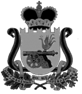 СОВЕТ ДЕПУТАТОВВЕЛИЖСКОГО ГОРОДСКОГО ПОСЕЛЕНИЯРЕШЕНИЕот 21 декабря 2023 года № 55О бюджете муниципального образования Велижское городское поселение на 2024 год и на плановый период 2025 и 2026 годов             Совет депутатов Велижского городского поселенияРЕШИЛ:Статья 1Утвердить основные характеристики бюджета муниципального образования Велижское городское поселение на 2024 год (далее по тексту «местный бюджет»):общий объем доходов местного бюджета в сумме 214964,2 тыс. рублей, в том числе объем безвозмездных поступлений в сумме 199647,3 тыс. рублей, из которых объем получаемых межбюджетных трансфертов – 199647,3 тыс. рублей;общий объем расходов местного бюджета в суме 214964,2 тыс. рублей.дефицит местного бюджета в сумме 0,0 тыс. рублей.Утвердить основные характеристики местного бюджета на плановый период 2025 и 2026 годов:общий объем доходов местного бюджета на 2025 год в сумме 92807,6 тыс. рублей, в том числе объем безвозмездных поступлений в сумме 76739,8 тыс. рублей, из которых объем получаемых межбюджетных трансфертов 76739,8 тыс. рублей, и на 2026 год в сумме 34492,7 тыс. рублей, в том числе объем безвозмездных поступлений в сумме 17671,6 тыс. рублей, из которых объем получаемых межбюджетных трансфертов – 17671,6 тыс. рублей;общий объем расходов местного бюджета на 2025 год в сумме 92807,6 тыс. рублей, в том числе условно утвержденные расходы (без учета расходов местного бюджета, предусмотренных за счет межбюджетных трансфертов из других бюджетов бюджетной системы Российской Федерации, имеющих целевое назначение) в сумме 646,6 тыс. рублей, и  на 2026 год в сумме 34094,7 тыс. рублей, в том числе условно утвержденные расходы (без учета расходов местного бюджета, предусмотренных за счет межбюджетных трансфертов из других бюджетов бюджетной системы Российской Федерации, имеющих целевое назначение) в сумме 1317,4 тыс. рублей;дефицит местного бюджета на 2025 год в сумме 0,0 тыс. рублей, профицит на 2026 год в сумме 398,0 тыс. рублей.  Статья 2Утвердить источники финансирования дефицита местного бюджета:на 2024 год согласно приложению 1 к настоящему решению Совета депутатов Велижского городского поселения;на плановый период 2025 и 2026 годов согласно приложению 2 к настоящему решению Совета депутатов Велижского городского поселения.Статья 3Установить, что доходы местного бюджета, поступающие в 2024 году и в плановом периоде 2025 и 2026 годов, формируются за счет:  федеральных, региональных и местных налогов в соответствии с нормативами, установленными Бюджетным кодексом Российской Федерации:налог на доходы физических лиц с доходов, источником которых является налоговый агент, за исключением доходов, в отношении которых исчисление и уплата налога осуществляются в соответствии со статьями 227, 227.1 и 228 Налогового кодекса Российской Федерации;налог на доходы физических лиц с доходов, полученных от осуществления деятельности физическими лицами, зарегистрированными в качестве индивидуальных предпринимателей, нотариусов, занимающихся частной практикой, адвокатов, учредивших адвокатские кабинеты и других лиц, занимающихся частной практикой в соответствии со статьей 227 Налогового кодекса Российской Федерации;налог на доходы физических лиц с доходов, полученных физическими лицами в соответствии со статьей 228 Налогового кодекса Российской Федерации;акцизы по подакцизным товарам (продукции), производимым на территории Российской Федерации; единый сельскохозяйственный налог;налог на имущество физических лиц, взимаемый по ставкам, применяемым к объектам налогообложения, расположенным в границах городских поселений;земельный налог с организаций, обладающих земельным участком, расположенным в границах городских поселений;земельный налог с физических лиц, обладающих земельным участком, расположенным в границах городских поселений; Доходы использования имущества, находящегося в государственной и муниципальной собственности:доходы, получаемые в виде арендной платы за земельные участки, государственная собственность на которые не разграничена и которые расположены в границах городских поселений, а также средства от продажи права на заключение договоров аренды указанных земельных участков;доходы, получаемые в виде арендной платы, а также средства от продажи права на заключение договоров аренды за земли, находящиеся в собственности городских поселений (за исключением земельных участков муниципальных бюджетных и автономных учреждений);прочие поступления от использования имущества, находящегося в собственности городских поселений (за исключением имущества муниципальных бюджетных и автономных учреждений, а также имущества муниципальных унитарных предприятий, в том числе казенных);Доходы от оказания платных услуг и компенсации затрат государства:прочие доходы от оказания платных услуг(работ) получателями средств бюджетов городских поселений;Доходы от продажи материальных и нематериальных активов:доходы от реализации иного имущества. находящегося в собственности городских поселений (за исключением имущества муниципальных бюджетных учреждений. а также имущества унитарных предприятий. в том числе казенных). в части реализации основных средств по указанному имуществу;доходы от продажи земельных участков, государственная собственность на которые не разграничена и которые расположены на границах городских поселений;Штрафы, санкции, возмещение ущерба:иные штрафы, неустойки, пени, уплаченные в соответствии с законом или договором в случае неисполнения или ненадлежащего исполнения обязательств перед муниципальным органом, (муниципальным казенным учреждением) городского поселения;Прочие неналоговые доходы:невыясненные поступления, зачисляемые в бюджеты городских поселений;Статья 4 Утвердить прогнозируемые доходы местного бюджета, за исключением безвозмездных поступлений:на 2024 год согласно приложению 3 к настоящему решению Совета депутатов Велижского городского поселения;на плановый период 2025 и 2026 годов согласно приложению 4 к настоящему решению Совета депутатов Велижского городского поселения.Статья 5Утвердить прогнозируемые безвозмездные поступления в местный бюджет:на 2024 год согласно приложению 5 к настоящему решению Совета депутатов Велижского городского поселения;   на плановый период 2025 и 2026 годов согласно приложению 6 к настоящему решению Совета депутатов Велижского городского поселения.Статья 6Утвердить распределение бюджетных ассигнований по разделам, подразделам, целевым статьям (муниципальным программам и непрограммным направлениям деятельности), группам (группам и подгруппам) видов расходов классификации расходов бюджетов:на 2024 год согласно приложению 7 к настоящему решению Совета депутатов Велижского городского поселения;на плановый период 2025 и 2026 годов согласно приложению 8 к настоящему решению Совета депутатов Велижского городского поселения.Статья 7Утвердить распределение бюджетных ассигнований по целевым статьям (муниципальным программам и непрограммным направлениям деятельности), группам (группам и подгруппам) видов расходов классификации расходов бюджетов:на 2024 год согласно приложению 9 к настоящему решению Совета депутатов Велижского городского поселения;на плановый период 2025 и 2026 годов согласно приложению 10 к настоящему решению Совета депутатов Велижского городского поселения.Статья 8Утвердить ведомственную структуру расходов местного бюджета (распределение бюджетных ассигнований по главным распорядителям бюджетных средств, разделам, подразделам, целевым статьям (муниципальным программам и непрограммным направлениям деятельности), группам (группам и подгруппам) видов расходов классификации расходов бюджетов:на 2024 год согласно приложению 11 к настоящему решению Совета депутатов Велижского городского поселения;на плановый период 2025 и 2026 годов согласно приложению 12 к настоящему решению Совета депутатов Велижского городского поселения.Статья 9Установить цели предоставления субсидий лицам, указанным в статье 78 Бюджетного кодекса Российской Федерации, объем бюджетных ассигнований на предоставление конкретной субсидии:муниципальному унитарному предприятию «Коммунресурс» в целях возмещения затрат:по проведению мероприятий по ремонту жилых домов: на 2024 год в сумме 1070,0 тыс. рублей; на 2025 год в сумме 1070,0 тыс. рублей; на 2026 год в сумме 1070,0 тыс. рублей;связанных с реализацией услуг населению в бане по тарифам, не покрывающим издержек предприятия: на 2024 год в сумме 1680,0 тыс. рублей; на 2025 год в сумме 1680,0 тыс. рублей; на 2026 год в сумме 1680,0 тыс. рублей;связанных с предоставлением жилищно-коммунальных услуг теплоснабжения, водоснабжения, водоотведения населению: на 2024 год в сумме 550,0 тыс. рублей; на 2025 год в сумме 700,0 тыс. рублей; на 2026 год в сумме 700,0 тыс. рублей;связанных с озеленением территории поселения: на 2024 год в сумме 240,0 тыс. рублей; на 2025 год в сумме 240,0 тыс. рублей; на 2026 год в сумме 240,0 тыс. рублей;связанных с содержанием мест захоронения: на 2024 год в сумме 560,0 тыс. рублей; на 2025 год в сумме 560,0 тыс. рублей; на 2026 год в сумме 560,0 тыс. рублей; связанных с выполнением прочих мероприятий по благоустройству и содержанию мест общего пользования: на 2024 год в сумме 3000,0 тыс. рублей; на 2025 год в сумме 3000,0 тыс. рублей;на 2026 год в сумме 3000,0 тыс. рублей;муниципальному унитарному предприятию «Коммунресурс» на финансирование расходов, связанных с покрытием затрат на содержание автомобильных дорог местного значения на территории муниципального образования Велижское городское поселение:на 2024 год в сумме 4100,0 тыс. рублей;на 2025 год в сумме 3900,0 тыс. рублей;на 2026 год в сумме 3500,0 тыс. рублей;Статья 10 Утвердить объем межбюджетных трансфертов бюджету муниципального образования «Велижский район» из бюджета муниципального образования Велижское городское поселения на осуществление внешнего финансового контроля муниципального образования в соответствии с заключенным соглашением:на 2024 год в сумме 31,9 тыс. рублей;на 2025 год в сумме 31,9 тыс. рублей;на 2026 год в сумме 31,9 тыс. рублей;Статья 11Утвердить объем расходов местного бюджета, связанных с финансированием муниципальных нужд:на 2024 год в сумме 126890,1 тыс. рублей;на 2025 год в сумме 80083,2 тыс. рублей;на 2026 год в сумме 21497,4 тыс. рублей;Статья 12Утвердить объем бюджетных ассигнований на финансовое обеспечение реализации муниципальных программ муниципального образования Велижское городское поселение: на 2024 год в сумме 207993,4 тыс. рублей;на 2025 год в сумме 84642,9 тыс. рублей; на 2026 год в сумме 25842,2 тыс. рублей;Утвердить распределение бюджетных ассигнований по муниципальным программам и непрограммным направлениям деятельности муниципальное образования Велижское городское поселение: на 2024 год согласно приложению 13 к настоящему решению Совета депутатов Велижского городского поселения; на плановый период 2025 и 2026 годов согласно приложению 14 к настоящему решению Совета депутатов Велижского городского поселения.Статья 13Утвердить объем бюджетных ассигнований дорожного фонда муниципального образования Велижское городское поселение:на 2024 год в сумме 2673,6 тыс. рублей;на 2025 год в сумме 2746,1 тыс. рублей;на 2026 год в сумме 2744,5 тыс. рублей;Утвердить прогнозируемый объем доходов местного бюджета в части доходов, установленных Решением Совета депутатов Велижского городского поселения от 25.12.2013г. №38 «О дорожном фонде муниципального образования Велижское городское поселение»: на 2024 год в сумме 2673,6 тыс. рублей согласно приложения 15 к настоящему решению Совета депутатов Велижского городского поселения;в плановом периоде 2025 и 2026 годов в сумме 2746,1 тыс. рублей и в сумме 2744,5 тыс. рублей соответственно согласно приложения 16 к настоящему решению Совета депутатов Велижского городского поселения.Статья 14Утвердить объем бюджетных ассигнований на осуществление бюджетных инвестиций в форме капитальных вложений в объекты капитального строительства муниципальной собственности муниципального образования Велижское городское поселение или приобретение объектов недвижимого имущества в муниципальную собственность муниципального образования Велижское городское поселение в соответствии c решениями, принимаемыми в порядке, установленном Администрацией муниципального образования «Велижский район»:на 2024 год в сумме 75946,3 тыс. рублей; 2) на 2025 год в сумме 0,0 тыс. рублей; 3) на 2026 год в сумме 0,0 тыс. рублей.Статья 15Утвердить Программу муниципальных внутренних заимствований муниципального образования Велижское городское поселение:на 2024 год согласно приложению 17 к настоящему решению Совета депутатов Велижского городского поселения;на плановый период 2025 и 2026 годов согласно приложению 18 к настоящему решению Совета депутатов Велижского городского поселения.Статья 161. Установить:верхний предел муниципального внутреннего долга на 1 января 2025 года по долговым обязательствам муниципального образования Велижское городское поселение в сумме 3979,9 тыс. рублей, в том числе верхний предел долга по муниципальным гарантиям муниципального образования Велижское городское поселение в сумме 0,0 тыс. рублей;верхний предел муниципального внутреннего долга на 1 января 2026 года по долговым обязательствам муниципального образования Велижское городское поселение в сумме 3979,9 тыс. рублей, в том числе верхний предел долга по муниципальным гарантиям муниципального образования Велижское городское поселение в сумме 0,0 тыс. рублей;верхний предел муниципального внутреннего долга на 1 января 2027 года по долговым обязательствам муниципального образования Велижское городское поселение в сумме 3581,9 тыс. рублей, в том числе верхний предел долга по муниципальным гарантиям муниципального образования Велижское городское поселение в сумме 0,0 тыс. рублей;2. Утвердить объем расходов местного бюджета на обслуживание муниципального долга: в 2024 году в размере 4,0 тыс. рублей, что составляет 0,02% от объема расходов местного бюджета, за исключением объема расходов, которые осуществляются за счет субвенций, предоставляемых из бюджетов бюджетной системы Российской Федерации;в 2025 году в размере 4,0 тыс. рублей, что составляет 0,02% от объема расходов местного бюджета, за исключением объема расходов, которые осуществляются за счет субвенций, предоставляемых из бюджетов бюджетной системы Российской Федерации;в 2026 году в размере 4,0 тыс. рублей, что составляет 0,02% от объема расходов местного бюджета, за исключением объема расходов, которые осуществляются за счет субвенций, предоставляемых из бюджетов бюджетной системы Российской Федерации; Статья 17Установить в соответствии с пунктом 3 статьи 217 Бюджетного кодекса Российской Федерации следующие основания для внесения в 2024 году изменений с последующими утверждениями Советом депутатов Велижского городского поселения в показатели сводной бюджетной росписи местного бюджета, связанные с особенностями исполнения местного бюджета и перераспределения бюджетных ассигнований:использование остатков межбюджетных трансфертов, образовавшихся на 1 января 2024 года на едином счете бюджета в результате неполного использования ассигнований в соответствии с целями их выделения из областного бюджета, в качестве дополнительных бюджетных ассигнований на те же цели;поступлений из бюджетов других уровней (областного, районного) целевых межбюджетных трансфертов, (за исключением субвенций) не утвержденных решением о местном бюджете на 2024 год.Статья 18Заключение и оплата договоров, исполнение которых осуществляется за счет средств местного бюджета, производится органами местного самоуправления Велижского городского поселения в пределах утвержденных лимитов бюджетных обязательств в соответствии с ведомственной классификацией расходов местного бюджета, функциональной и экономической классификацией расходов бюджетов Российской Федерации и с учетом принятых и неисполненных обязательств.Вытекающие из договоров, исполнение которых осуществляется за счет местного бюджета, обязательства, принятые органами местного самоуправления поселения сверх утвержденных лимитов бюджетных обязательств, не подлежат оплате за счет средств бюджета в 2024 году.Статья 19 	Установить казначейское исполнение местного бюджета финансовым органом муниципального образования «Велижский район»:на 2024 год в сумме 214964,2 тыс. рублейна 2025 год в сумме 92807,6 тыс. рублей;на 2026 год в сумме 34492,7 тыс. рублей.Статья 20Нормативные и иные правовые акты исполнительного органа муниципального образования Велижское городское поселение, влекущие дополнительные расходы за счет средств местного бюджета на 2024 год, а также сокращающие его доходную базу, реализуются и применяются только при наличии соответствующих источников дополнительных поступлений в местный бюджет и при сокращении расходов по конкретным статьям местного бюджета на 2024 год, а также после внесений соответствующих изменений в настоящее Решение.В случае, если реализация правового акта частично обеспечена источниками финансирования в местном бюджете, такой правовой акт реализуется и применяется в пределах средств, предусмотренных на эти цели в местном бюджете на 2024 год.Статья 21           Предложить Главе муниципального образования «Велижский район» привести свои правовые акты в соответствие с настоящим решением Совета депутатов Велижского городского поселения.Статья 221. Установить, что в 2024 году Управление Федерального казначейства по Смоленской области осуществляет казначейское сопровождение средств в валюте Российской Федерации, предоставляемых из бюджета муниципального образования Велижское городское поселение, указанных в части 2 настоящей статьи (далее – целевые средства).2. Установить, что в соответствии со статьей 242.26 Бюджетного кодекса Российской Федерации казначейскому сопровождению подлежат следующие целевые средства:авансы и расчеты по муниципальным контрактам о поставке товаров, выполнении работ, оказании услуг (далее – муниципальные контракты), заключаемым на сумму не менее 50 миллионов рублей;авансы и расчеты по контрактам (договорам) о поставке товаров, выполнении работ, оказании услуг, заключаемым на сумму не менее 50 миллионов рублей муниципальными бюджетными или автономными учреждениями, лицевые счета которым открыты в Финансовом управлении Администрации муниципального образования «Велижский район», за счет средств, поступающих указанным учреждениям в соответствии с законодательством Российской Федерации;авансы и расчеты по контрактам (договорам) о поставке товаров, выполнении работ, оказании услуг, заключаемым на сумму не менее 50 миллионов рублей, источником финансового обеспечения исполнения обязательств по которым являются средства, предоставленные в рамках исполнения муниципальных контрактов, контрактов (договоров), указанных в подпунктах 1 и 2 настоящего пункта.Статья 23            Настоящее решение Совета депутатов Велижского городского поселения вступает в силу с 1 января 2024 года.Глава муниципального образованияВелижское городское поселение                                                    		И.Д. ГавриловаПриложение 1к решению Совета депутатов Велижского городского поселенияот 21 декабря 2023 г. № 55                 ИСТОЧНИКИ ФИНАНСИРОВАНИЯ ДЕФИЦИТА МЕСТНОГО БЮДЖЕТА на 2024 годПриложение 2к решению Совета депутатовВелижского городского поселенияот 21 декабря 2023 г. № 55ИСТОЧНИКИ ФИНАНСИРОВАНИЯ ДЕФИЦИТА МЕСТНОГО БЮДЖЕТА НА ПЛАНОВЫЙ ПЕРИОД 2025 и 2026 годов Приложение 3к решению Совета депутатовВелижского городского поселенияот 21 декабря 2023 г. № 55ПРОГНОЗИРУЕМЫЕ ДОХОДЫ МЕСТНОГО БЮДЖЕТА, ЗА ИСКЛЮЧЕНИЕМ БЕЗВОЗМЕЗДНЫХ ПОСТУПЛЕНИЙ на 2024 годПриложение 4к решению Совета депутатовВелижского городского поселенияот 21 декабря 2023 г. № 55  ПРОГНОЗИРУЕМЫЕ ДОХОДЫ МЕСТНОГО БЮДЖЕТА, за ИСКЛЮЧЕНИЕМ БЕЗВОЗМЕЗДНЫХ ПОСТУПЛЕНИЙ, на ПЛАНОВЫЙ ПЕРИОД 2025 и 2026 годовПриложение 5к решению Совета депутатовВелижского городского поселенияот 21 декабря 2023 г. № 55ПРОГНОЗИРУЕМЫЕ БЕЗВОЗМЕЗДНЫЕ ПОСТУПЛЕНИЯ В МЕСТНЫЙ БЮДЖЕТ на 2024 годПриложение 6к решению Совета депутатовВелижского городского поселенияот 21 декабря 2023 г. № 55ПРОГНОЗИРУЕМЫЕ БЕЗВОЗМЕЗДНЫЕ ПОСТУПЛЕНИЯ В МЕСТНЫЙ БЮДЖЕТ НА ПЛАНОВЫЙ ПЕРИОД 2025 и 2026 годовПриложение 7к решению Совета депутатовВелижского городского поселенияот 21 декабря 2023 г. № 55Распределение бюджетных ассигнований по разделам, подразделам, целевым статьям (муниципальным программам и непрограммным направлениям деятельности), группам (группам и подгруппам) видов расходов классификации расходов бюджетов на 2024 годПриложение 8к решению Совета депутатовВелижского городского поселенияот 21 декабря 2023 г. № 55Распределение бюджетных ассигнований по разделам, подразделам, целевым статьям (муниципальным программам и непрограммным направлениям деятельности), группам (группам и подгруппам) видов расходов классификации расходов бюджетов на плановый период 2025 и 2026 годовПриложение 9к решению Совета депутатовВелижского городского поселенияот 21 декабря 2023 г. № 55Распределение бюджетных ассигнований по целевым статьям (муниципальным программам и непрограммным направлениям деятельности), группам (группам и подгруппам) видов расходов классификации расходов бюджетов на 2024 годПриложение 10к решению Совета депутатовВелижского городского поселенияот 21 декабря 2023 г. № 55Распределение бюджетных ассигнований по целевым статьям (муниципальным программам и непрограммным направлениям деятельности), группам (группам и подгруппам) видов расходов классификации расходов бюджетов на плановый период 2025 и 2026 годовПриложение 11к решению Совета депутатовВелижского городского поселенияот 21 декабря 2023 г. № 55Ведомственная структура расходов местного бюджета (распределение бюджетных ассигнований по главным распорядителям бюджетных средств, разделам, подразделам, целевым статьям (муниципальным программам и непрограммным направлениям деятельности), группам (группам и подгруппам) видов расходов классификации расходов бюджетов) на 2024 год Приложение 12к решению Совета депутатовВелижского городского поселенияот 21 декабря 2023 г. № 55Ведомственная структура расходов местного бюджета (распределение бюджетных ассигнований по главным распорядителям бюджетных средств, разделам, подразделам, целевым статьям (муниципальным программам и непрограммным направлениям деятельности), группам (группам и подгруппам) видов расходов классификации расходов бюджетов) на плановый период 2025 и 2026 годовПриложение 13к решению Совета депутатовВелижского городского поселенияот 21 декабря 2023 г. № 55Распределение бюджетных ассигнований по муниципальным программам и непрограммным направлениям деятельности на 2024 год Приложение 14к решению Совета депутатовВелижского городского поселенияот 21 декабря 2023 г. № 55Распределение бюджетных ассигнований по муниципальным программам и непрограммным направлениям деятельности на плановый период 2025 и 2026 годовПриложение 15к решению Совета депутатовВелижского городского поселенияот 21 декабря 2023 г. № 55Прогнозируемый объем доходов местного бюджета в 2024 году в части доходов, установленных Решением Совета депутатов Велижского городского поселения от 25.12.2013 г. №38 «О дорожном фонде муниципального образования Велижское городское поселение» Приложение 16к решению Совета депутатовВелижского городского поселенияот 21 декабря 2023 г. № 55Прогнозируемый объем доходов местного бюджета на плановый период 2025 и 2026 годов в части доходов, установленных Решением Совета депутатов Велижского городского поселения от 25.12.2013 г. №38 «О дорожном фонде муниципального образования Велижское городское поселение» Приложение 17к решению Совета депутатовВелижского городского поселенияот 21 декабря 2023 г. № 55Программа муниципальных внутренних заимствований муниципального образования Велижское городское поселение на 2024 годПриложение 18к решению Совета депутатовВелижского городского поселенияот 21 декабря 2023 г. № 55Программа муниципальных внутренних заимствований муниципального образования Велижское городское поселение на плановый период 2025 и 2026 годовКодНаименование кода, подгруппы, статьи, вида источника финансирования дефицитов бюджета, кода классификации операций сектора государственного управления, относящихся к источникам финансирования дефицитов бюджетовСумма (руб.)12301 00 00 00 00 0000 000ИСТОЧНИКИ ВНУТРЕННЕГО ФИНАНСИРОВАНИЯ ДЕФИЦИТОВ БЮДЖЕТОВ0,001 02 00 00 00 0000 000Кредиты кредитных организаций в валюте Российской Федерации0,001 02 00 00 00 0000 700Привлечение кредитов от кредитных организаций в валюте Российской Федерации0,001 02 00 00 13 0000 710Привлечение городскими поселениями кредитов от кредитных организаций в валюте Российской Федерации0,001 02 00 00 00 0000 800Погашение кредитов, предоставленных кредитными организациями в валюте Российской Федерации0,001 02 00 00 13 0000 810Погашение городскими поселениями кредитов от кредитных организаций в валюте Российской Федерации0,001 03 00 00 00 0000 000Бюджетные кредиты из других бюджетов бюджетной системы Российской Федерации0,001 03 01 00 00 0000 000Бюджетные кредиты из других бюджетов бюджетной системы Российской Федерации в валюте Российской Федерации0,001 03 01 00 00 0000 700Привлечение бюджетных кредитов из других бюджетов бюджетной системы Российской Федерации в валюте Российской Федерации0,001 03 01 00 13 0000 710Привлечение кредитов из других бюджетов бюджетной системы Российской Федерации бюджетами городских поселений в валюте Российской Федерации0,001 03 01 00 00 0000 800Погашение бюджетных кредитов, полученных из других бюджетов бюджетной системы Российской Федерации в валюте Российской Федерации0,001 03 01 00 13 0000 810Погашение бюджетами городских поселений кредитов из других бюджетов бюджетной системы Российской Федерации в валюте Российской Федерации0,001 05 00 00 00 0000 000Изменение остатков средств на счетах по учету средств бюджетов0,001 05 00 00 00 0000 500Увеличение остатков средств бюджетов-214964228,4001 05 02 00 00 0000 500Увеличение прочих остатков средств бюджетов-214964228,4001 05 02 01 00 0000 510Увеличение прочих остатков денежных средств бюджетов-214964228,4001 05 02 01 13 0000 510Увеличение прочих остатков денежных средств бюджетов городских поселений-214964228,4001 05 00 00 00 0000 600Уменьшение остатков средств бюджетов214964228,4001 05 02 00 00 0000 600Уменьшение прочих остатков средств бюджетов214964228,4001 05 02 01 00 0000 610Уменьшение прочих остатков денежных средств бюджетов214964228,4001 05 02 01 13 0000 610Уменьшение прочих остатков денежных средств бюджетов городских поселений214964228,40КодНаименование кода, подгруппы, статьи, вида источника финансирования дефицитов бюджета, кода классификации операций сектора государственного управления, относящихся к источникам финансирования дефицитов бюджетовСумма на 2025 г. (руб.)Сумма на 2026 г. (руб.)123401 00 00 00 00 0000 000ИСТОЧНИКИ ВНУТРЕННЕГО ФИНАНСИРОВАНИЯ ДЕФИЦИТОВ БЮДЖЕТОВ0,0-397990,3301 02 00 00 00 0000 000Кредиты кредитных организаций в валюте Российской Федерации0,00,001 02 00 00 00 0000 700Привлечение кредитов от кредитных организаций в валюте Российской Федерации0,00,001 02 00 00 13 0000 710Привлечение городскими поселениями кредитов от кредитных организаций в валюте Российской Федерации0,00,001 02 00 00 00 0000 800Погашение кредитов, предоставленных кредитными организациями в валюте Российской Федерации0,00,0001 02 00 00 13 0000 810Погашение городскими поселениями кредитов от кредитных организаций в валюте Российской Федерации0,00,0001 03 00 00 00 0000 000Бюджетные кредиты из других бюджетов бюджетной системы Российской Федерации0,0-397990,3301 03 01 00 00 0000 000Бюджетные кредиты из других бюджетов бюджетной системы Российской Федерации в валюте Российской Федерации0,0-397990,3301 03 01 00 00 0000 700Привлечение бюджетных кредитов из других бюджетов бюджетной системы Российской Федерации в валюте Российской Федерации0,00,001 03 01 00 13 0000 710Привлечение кредитов из других бюджетов бюджетной системы Российской Федерации бюджетами городских поселений в валюте Российской Федерации0,00,001 03 01 00 00 0000 800Погашение бюджетных кредитов, полученных из других бюджетов бюджетной системы Российской Федерации в валюте Российской Федерации0,0-397990,3301 03 01 00 13 0000 810Погашение бюджетами городских поселений кредитов из других бюджетов бюджетной системы Российской Федерации в валюте Российской Федерации0,0-397990,3301 05 00 00 00 0000 000Изменение остатков средств на счетах по учету средств бюджетов0,00,0001 05 00 00 00 0000 500Увеличение остатков средств бюджетов-92807605,00-34492655,0001 05 02 00 00 0000 500Увеличение прочих остатков средств бюджетов-92807605,00-34492655,0001 05 02 01 00 0000 510Увеличение прочих остатков денежных средств бюджетов-92807605,00-34492655,0001 05 02 01 13 0000 510Увеличение прочих остатков денежных средств бюджетов городских поселений-92807605,00-34492655,0001 05 00 00 00 0000 600Уменьшение остатков средств бюджетов92807605,0034492655,0001 05 02 00 00 0000 600Уменьшение прочих остатков средств бюджетов92807605,0034492655,0001 05 02 01 00 0000 610Уменьшение прочих остатков денежных средств бюджетов92807605,0034492655,0001 05 02 01 13 0000 610Уменьшение прочих остатков денежных средств бюджетов городских поселений92807605,0034492655,00КодНаименование кода поступлений в бюджет, группы, подгруппы, статьи, подстатьи, элемента, группы подвида, аналитической группы подвида доходовСумма(руб.)1231 00 00000 00 0000 000НАЛОГОВЫЕ И НЕНАЛОГОВЫЕ ДОХОДЫ15316900,001 01 00000 00 0000 000НАЛОГИ НА ПРИБЫЛЬ, ДОХОДЫ7601300,001 01 02000 01 0000 110Налог на доходы физических лиц7601300,001 03 00000 00 0000 000НАЛОГИ НА ТОВАРЫ (РАБОТЫ, УСЛУГИ), РЕАЛИЗУЕМЫЕ НА ТЕРРИТОРИИ РОССИЙСКОЙ ФЕДЕРАЦИИ2673600,001 03 02000 01 0000 110Акцизы по подакцизным товарам (продукции), производимым на территории Российской Федерации2673600,001 05 00000 00 0000 000НАЛОГИ НА СОВОКУПНЫЙ ДОХОД37800,001 05 03000 01 0000 110Единый сельскохозяйственный налог37800,001 06 00000 00 0000 000НАЛОГИ НА ИМУЩЕСТВО4014000,001 06 01000 00 0000 110Налог на имущество физических лиц1905000,001 06 06000 00 0000 110Земельный налог2109000,001 11 00000 00 0000 000ДОХОДЫ ОТ ИСПОЛЬЗОВАНИЯ ИМУЩЕСТВА, НАХОДЯЩЕГОСЯ В ГОСУДАРСТВЕННОЙ И МУНИЦИПАЛЬНОЙ СОБСТВЕННОСТИ958200,001 11 05000 00 0000 120Доходы, получаемые в виде арендной либо иной платы за передачу в возмездное пользование государственного и муниципального имущества (за исключением имущества бюджетных и автономных учреждений, а также имущества государственных и муниципальных унитарных предприятий, в том числе казенных) 720200,001 11 09000 00 0000 120Прочие доходы от использования имущества и прав, находящихся в государственной и муниципальной собственности (за исключением имущества бюджетных и автономных учреждений, а также имущества государственных и муниципальных унитарных предприятий, в том числе казенных)238000,001 13 00000 00 0000 000ДОХОДЫ ОТ ОКАЗАНИЯ ПЛАТНЫХ УСЛУГ И КОМПЕНСАЦИИ ЗАТРАТ ГОСУДАРСТВА27000,001 13 01000 00 0000 130Доходы от оказания платных услуг (работ) 27000,001 14 00000 00 0000 000ДОХОДЫ ОТ ПРОДАЖИ МАТЕРИАЛЬНЫХ И НЕМАТЕРИАЛЬНЫХ АКТИВОВ0,01 14 02000 00 0000 000Доходы от реализации имущества, находящегося в государственной и муниципальной собственности (за исключением движимого имущества бюджетных и автономных учреждений, а также имущества государственных и муниципальных унитарных предприятий, в том числе казенных)0,01 14 06000 00 0000 430Доходы от продажи земельных участков, находящихся в государственной и муниципальной собственности0,01 16 00000 00 0000 000ШТРАФЫ, САНКЦИИ, ВОЗМЕЩЕНИЕ УЩЕРБА5000,001 16 07000 00 0000 140Штрафы, неустойки, пени, уплаченные в соответствии с законом или договором в случае неисполнения или ненадлежащего исполнения обязательств перед государственным (муниципальным) органом, органом управления государственным внебюджетным фондом, казенным учреждением, Центральным банком Российской Федерации, иной организацией, действующей от имени Российской Федерации5000,001 17 00000 00 0000 000ПРОЧИЕ НЕНАЛОГОВЫЕ ДОХОДЫ0,01 17 01000 00 0000 180Невыясненные поступления0,0КодНаименование кода поступлений в бюджет, группы, подгруппы, статьи, подстатьи, элемента, группы подвида, аналитической группы подвида доходовСумма на 2025 г.(руб.)Сумма на 2026 г. (руб.)1231 00 00000 00 0000 000НАЛОГОВЫЕ И НЕНАЛОГОВЫЕ ДОХОДЫ16067800,0016821100,001 01 00000 00 0000 000НАЛОГИ НА ПРИБЫЛЬ, ДОХОДЫ8141000,008767800,001 01 02000 01 0000 110Налог на доходы физических лиц8141000,008767800,001 03 00000 00 0000 000НАЛОГИ НА ТОВАРЫ (РАБОТЫ, УСЛУГИ), РЕАЛИЗУЕМЫЕ НА ТЕРРИТОРИИ РОССИЙСКОЙ ФЕДЕРАЦИИ2746100,002744500,001 03 02000 01 0000 110Акцизы по подакцизным товарам (продукции), производимым на территории Российской Федерации2746100,002744500,001 05 00000 00 0000 000НАЛОГИ НА СОВОКУПНЫЙ ДОХОД39000,0040500,001 05 03000 01 0000 110Единый сельскохозяйственный налог39000,0040500,001 06 00000 00 0000 000НАЛОГИ НА ИМУЩЕСТВО4142200,004268200,001 06 01000 00 0000 110Налог на имущество физических лиц1981200,002060400,001 06 06000 00 0000 110Земельный налог2161000,002207800,001 11 00000 00 0000 000ДОХОДЫ ОТ ИСПОЛЬЗОВАНИЯ ИМУЩЕСТВА, НАХОДЯЩЕГОСЯ В ГОСУДАРСТВЕННОЙ И МУНИЦИПАЛЬНОЙ СОБСТВЕННОСТИ966300,00966900,001 11 05000 00 0000 120Доходы, получаемые в виде арендной либо иной платы за передачу в возмездное пользование государственного и муниципального имущества (за исключением имущества бюджетных и автономных учреждений, а также имущества государственных и муниципальных унитарных предприятий, в том числе казенных) 720200,00720200,001 11 09000 00 0000 120Прочие доходы от использования имущества и прав, находящихся в государственной и муниципальной собственности (за исключением имущества бюджетных и автономных учреждений, а также имущества государственных и муниципальных унитарных предприятий, в том числе казенных)246100,00246700,001 13 00000 00 0000 000ДОХОДЫ ОТ ОКАЗАНИЯ ПЛАТНЫХ УСЛУГ И КОМПЕНСАЦИИ ЗАТРАТ ГОСУДАРСТВА28200,0028200,001 13 01000 00 0000 130Доходы от оказания платных услуг (работ) 28200,0028200,001 14 00000 00 0000 000ДОХОДЫ ОТ ПРОДАЖИ МАТЕРИАЛЬНЫХ И НЕМАТЕРИАЛЬНЫХ АКТИВОВ0,00,01 14 02000 00 0000 000Доходы от реализации имущества, находящегося в государственной и муниципальной собственности (за исключением движимого имущества бюджетных и автономных учреждений, а также имущества государственных и муниципальных унитарных предприятий, в том числе казенных)0,00,01 14 06000 00 0000 430Доходы от продажи земельных участков, находящихся в государственной и муниципальной собственности0,00,01 16 00000 00 0000 000ШТРАФЫ, САНКЦИИ, ВОЗМЕЩЕНИЕ УЩЕРБА5000,005000,001 16 07000 00 0000 140Штрафы, неустойки, пени, уплаченные в соответствии с законом или договором в случае неисполнения или ненадлежащего исполнения обязательств перед государственным (муниципальным) органом, органом управления государственным внебюджетным фондом, казенным учреждением, Центральным банком Российской Федерации, иной организацией, действующей от имени Российской Федерации5000,005000,001 17 00000 00 0000 000ПРОЧИЕ НЕНАЛОГОВЫЕ ДОХОДЫ0,00,01 17 01000 00 0000 180Невыясненные поступления0,00,0КодНаименование вида (подвида) доходовСумма (руб.)1232 00 00000 00 0000 000БЕЗВОЗМЕЗДНЫЕ ПОСТУПЛЕНИЯ199647328,402 02 00000 00 0000 000БЕЗВОЗМЕЗДНЫЕ ПОСТУПЛЕНИЯ ОТ ДРУГИХ БЮДЖЕТОВ БЮДЖЕТНОЙ СИСТЕМЫ РОССИЙСКОЙ ФЕДЕРАЦИИ199647328,402 02 10000 00 0000 150Дотации бюджетам бюджетной системы Российской Федерации 10168640,002 02 16001 00 0000 150Дотации на выравнивание бюджетной обеспеченности из бюджетов муниципальных районов, городских округов с внутригородским делением10168640,002 02 16001 13 0000 150Дотации бюджетам городских поселений на выравнивание бюджетной обеспеченности из бюджетов муниципальных районов10168640,002 02 20000 00 0000 150Субсидии бюджетам бюджетной системы Российской Федерации (межбюджетные субсидии)189478688,402 02 20300 00 0000 150Субсидии бюджетам муниципальных образований на обеспечение мероприятий по модернизации систем коммунальной инфраструктуры за счет средств, поступивших от публично-правовой компании «Фонд развития территорий»52531000,002 02 20300 13 0000 150Субсидии бюджетам городских поселений на обеспечение мероприятий по модернизации систем коммунальной инфраструктуры за счет средств, поступивших от публично-правовой компании «Фонд развития территорий»52531000,002 02 20303 00 0000 150Субсидии бюджетам муниципальных образований на обеспечение мероприятий по модернизации систем коммунальной инфраструктуры за счет средств бюджетов23401000,002 02 20303 13 0000 150Субсидии бюджетам городских поселений на обеспечение мероприятий по модернизации систем коммунальной инфраструктуры за счет средств бюджетов23401000,002 02 25299 00 0000 150Субсидии бюджетам на софинансирование расходных обязательств субъектов Российской Федерации, связанных с реализацией федеральной целевой программы «Увековечение памяти погибших при защите Отечества на 2019 – 2024 годы»1600000,002 02 25299 13 0000 150Субсидии бюджетам городских поселений на софинансирование расходных обязательств субъектов Российской Федерации, связанных с реализацией федеральной целевой программы «Увековечение памяти погибших при защите Отечества на 2019 – 2024 годы»1600000,002 02 25424 00 0000 150Субсидии бюджетам на создание комфортной городской среды в малых городах и исторических поселениях – победителях Всероссийского конкурса лучших проектов создания комфортной городской среды72384000,02 02 25424 13 0000 150Субсидии бюджетам городских поселений на создание комфортной городской среды в малых городах и исторических поселениях - победителях Всероссийского конкурса лучших проектов создания комфортной городской среды72384000,002 02 25555 00 0000 150Субсидии бюджетам на реализацию программ формирования современной городской среды3461985,002 02 25555 13 0000 150Субсидии бюджетам городских поселений на реализацию программ формирования современной городской среды3461985,002 02 29999 00 0000 150Прочие субсидии36100703,402 02 29999 13 0000 150Прочие субсидии бюджетам городских поселений36100703,40КодНаименование вида (подвида) доходовСумма на 2025 г. (руб.)Сумма на 2026 г. (руб.)12342 00 00000 00 0000 000БЕЗВОЗМЕЗДНЫЕ ПОСТУПЛЕНИЯ76739805,0017671555,002 02 00000 00 0000 000БЕЗВОЗМЕЗДНЫЕ ПОСТУПЛЕНИЯ ОТ ДРУГИХ БЮДЖЕТОВ БЮДЖЕТНОЙ СИСТЕМЫ РОССИЙСКОЙ ФЕДЕРАЦИИ76739805,0017671555,002 02 10000 00 0000 150Дотации бюджетам бюджетной системы Российской Федерации9795360,009526210,002 02 16001 00 0000 150Дотации на выравнивание бюджетной обеспеченности из бюджетов муниципальных районов, городских округов с внутригородским делением9795360,009526210,002 02 16001 13 0000 150Дотации бюджетам городских поселений на выравнивание бюджетной обеспеченности из бюджетов муниципальных районов9795360,009526210,002 02 20000 00 0000 150Субсидии бюджетам бюджетной системы Российской Федерации (межбюджетные субсидии)66944445,008145345,002 02 29999 00 0000 150Прочие субсидии66944445,008145345,002 02 29999 13 0000 150Прочие субсидии бюджетам городских поселений66944445,008145345,00Наименование показателяРазделПодразделЦелевая статьяВид расходовСумма на 2024 год (руб.)ОБЩЕГОСУДАРСВЕННЫЕ РАСХОДЫ011387829,00Функционирование законодательных (представительных) органов государственной власти и представительных органов муниципальных образований01031355969,00Обеспечение деятельности представительных и иных государственных органов власти010376 0 00 000001355969,00Расходы на обеспечение деятельности законодательного (представительного) органа муниципального образования010376 0 01 000001355969,00Расходы на обеспечение функций органов местного самоуправления010376 0 01 001401355969,00Расходы на выплаты персоналу в целях обеспечения выполнения функций государственными (муниципальными) органами, казенными учреждениями, органами управления государственными внебюджетными фондами010376 0 01 00140100891969,00Расходы на выплаты персоналу государственных (муниципальных) органов010376 0 01 00140120891969,00Закупка товаров, работ и услуг для обеспечения государственных (муниципальных) нужд010376 0 01 00140200464000,00Иные закупки товаров, работ и услуг для обеспечения государственных (муниципальных) нужд010376 0 01 00140240464000,00Обеспечение деятельности финансовых, налоговых и таможенных органов и органов финансового (финансово-бюджетного) надзора010631860,00Обеспечение деятельности законодательного (представительного) органа муниципального образования010676 0 00 0000031860,00Обеспечение деятельности Контрольно-ревизионной комиссии муниципального образования «Велижский район»010676 0 02 0000031860,00Межбюджетные трансферты бюджету муниципального района из бюджета поселений на осуществление внешнего финансового контроля в соответствии с заключенными соглашениями010676 0 02 П000131860,00Межбюджетные трансферты010676 0 02 П000150031860,00Иные межбюджетные трансферты010676 0 02 П000154031860,00НАЦИОНАЛЬНАЯ ЭКОНОМИКА0425146366,40ДОРОЖНОЕ ХОЗЯЙСТВО (дорожные фонды)040925063166,40Муниципальная программа «Создание условий для обеспечения качественными услугами ЖКХ и благоустройство муниципального образования Велижское городское поселение»040905 0 00 00000500000,00Комплекс процессных мероприятий «Содержание автомобильных дорог местного значения»040905 4 04 00000500000,00Расходы, связанные с содержанием автомобильных дорог местного значения040905 4 04 19500500000,00Закупка товаров, работ и услуг для обеспечения государственных (муниципальных) нужд040905 4 04 19500200500000,00Иные закупки товаров, работ и услуг для обеспечения государственных (муниципальных) нужд040905 4 04 19500240500000,00Муниципальная программа «Формирование современной городской среды на территории муниципального образования Велижское городское поселение»040906 0 00 000003462332,00Региональный проект «Формирование комфортной городской среды»040906 1 F2 000003462332,00Расходы на реализацию программ формирования современной городской среды040906 1 F2 555503462332,00Закупка товаров, работ и услуг для обеспечения государственных (муниципальных) нужд040906 1 F2 555502003462332,00Иные закупки товаров, работ и услуг для обеспечения государственных (муниципальных) нужд040906 1 F2 555502403462332,00Муниципальная программа «Развитие автомобильных дорог местного значения на территории муниципального образования Велижское городское поселение»040907 0 00 0000017000834,40Комплекс процессных мероприятий «Осуществление мероприятий по дорожной деятельности в отношении автомобильных дорог общего пользования местного значения и искусственных сооружений на них»040907 4 01 0000017000834,40Капитальный ремонт и ремонт автомобильных дорог040907 4 01 116002673600,00Закупка товаров, работ и услуг для обеспечения государственных (муниципальных) нужд040907 4 01 116002002673600,00Иные закупки товаров, работ и услуг для обеспечения государственных (муниципальных) нужд040907 4 01 116002402673600,00Проектирование, строительство, реконструкция, капитальный ремонт и ремонт автомобильных дорог общего пользования местного значения040907 4 01 S126014327234,40Закупка товаров, работ и услуг для обеспечения государственных (муниципальных) нужд040907 4 01 S126020014327234,40Иные закупки товаров, работ и услуг для обеспечения государственных (муниципальных) нужд040907 4 01 S126024014327234,40Непрограммное мероприятие на поддержку дорожного хозяйства040995 0 00 000004100000,00Прочие расходы на поддержку дорожного хозяйства040995 0 01 000004100000,00Субсидия на финансирование расходов, связанных с покрытием затрат на содержание автомобильных дорог местного значения на территории муниципального образования Велижское городское поселение040995 0 01 620004100000,00Иные бюджетные ассигнования040995 0 01 620008004100000,00Субсидии юридическим лицам (кроме некоммерческих организаций), индивидуальным предпринимателям, физическим лицам – производителям товаров, работ, услуг040995 0 01 620008104100000,00ДРУГИЕ ВОПРОСЫ В ОБЛАСТИ НАЦИОНАЛЬНОЙ ЭКОНОМИКИ041283200,00Муниципальная программа «Формирование современной городской среды на территории муниципального образования Велижское городское поселение»041206 0 00 0000083200,00Комплекс процессных мероприятий «Уточнение границ придомовых территорий многоквартирных домов (межевание)»041206 4 04 0000083200,00Расходы на мероприятия по уточнению границ (межевание) дворовых территорий многоквартирных домов041206 4 04 1100083200,00Закупка товаров, работ и услуг для обеспечения государственных (муниципальных) нужд041206 4 04 1100020083200,00Иные закупки товаров, работ и услуг для обеспечения государственных (муниципальных) нужд041206 4 04 1100024083200,00ЖИЛИЩНО-КОММУНАЛЬНОЕ ХОЗЯЙСТВО05188374033,00ЖИЛИЩНОЕ ХОЗЯЙСТВО05012630000,00Муниципальная программа «Создание условий для обеспечения качественными услугами ЖКХ и благоустройство муниципального образования Велижское городское поселение»050105 0 00 000002630000,00Комплекс процессных мероприятий «Обеспечение качественными жилищными услугами»050105 4 01 000002630000,00Добровольный имущественный взнос Велижского городского поселения в некоммерческую организацию «Региональный фонд капитального ремонта многоквартирных домов Смоленской области»050105 4 01 15100560000,00Закупка товаров, работ и услуг для обеспечения государственных (муниципальных) нужд050105 4 01 15100200560000,00Иные закупки товаров, работ и услуг для обеспечения государственных (муниципальных) нужд050105 4 01 15100240560000,00Расходы по капитальному ремонту жилых домов муниципальной собственности (за счет средств местного бюджета)050105 4 01 210001000000,00Закупка товаров, работ и услуг для обеспечения государственных (муниципальных) нужд050105 4 01 210002001000000,00Иные закупки товаров, работ и услуг для обеспечения государственных (муниципальных) нужд050105 4 01 210002401000000,00Субсидия на финансирование расходов, связанных с проведением мероприятий по ремонту жилых домов050105 4 01 630001070000,00Иные бюджетные ассигнования050105 4 01 630008001070000,00Субсидии юридическим лицам (кроме некоммерческих организаций), индивидуальным предпринимателям, физическим лицам – производителям товаров, работ, услуг050105 4 01 630008101070000,00КОММУНАЛЬНОЕ ХОЗЯЙСТВО050296138531,00Муниципальная программа «Проведение капитального ремонта и (или) строительства шахтных колодцев, расположенных на территории муниципального образования Велижское городское поселение»050201 0 00 00000232323,24Комплекс процессных мероприятий «Проведение капитального ремонта и (или) строительства шахтных колодцев, расположенных на территории муниципального образования Велижское городское поселение»050201 4 01 00000232323,24Расходы на строительство, реконструкцию, капитальный ремонт шахтных колодцев050201 4 01 S1980232323,24Закупка товаров, работ и услуг для обеспечения государственных (муниципальных) нужд050201 4 01 S1980200232323,24Иные закупки товаров, работ и услуг для обеспечения государственных (муниципальных) нужд050201 4 01 S1980240232323,24Муниципальная программа «Создание условий для обеспечения услугами ЖКХ и благоустройство муниципального образования Велижское городское поселение»050205 0 00 0000094427190,00Комплекс процессных мероприятий «Обеспечение качественными коммунальными услугами»050205 4 02 0000094427190,00Обеспечение мероприятий по модернизации систем коммунальной инфраструктуры за счет средств, поступивших от публично-правовой компании – Фонда развития территорий050205 4 02 0950552531000,00Капитальные вложения в объекты государственной (муниципальной) собственности050205 4 02 0950540052531000,00Бюджетные инвестиции050205 4 02 0950541052531000,00Обеспечение мероприятий по модернизации систем коммунальной инфраструктуры за счет средств областного бюджета050205 4 02 0960523401000,00Капитальные вложения в объекты государственной (муниципальной) собственности050205 4 02 0960540023401000,00Бюджетные инвестиции050205 4 02 0960541023401000,00Расходы на предоставление жилищно-коммунальных услуг теплоснабжения, водоснабжения, водоотведения населению050205 4 02 20000150000,00Закупка товаров, работ и услуг для обеспечения государственных (муниципальных) нужд050205 4 02 20000200150000,00Иные закупки товаров, работ и услуг для обеспечения государственных (муниципальных) нужд050205 4 02 20000240150000,00Субсидия на финансирование расходов, связанных с реализацией услуг населению в бане по тарифам, не покрывающим издержек предприятия050205 4 02 640001680000,00Иные бюджетные ассигнования050205 4 02 640008001680000,00Субсидии юридическим лицам (кроме некоммерческих организаций), индивидуальным предпринимателям, физическим лицам – производителям товаров, работ, услуг050205 4 02 640008101680000,00Субсидия на финансирование расходов, связанных с предоставлением жилищно-коммунальных услуг теплоснабжения, водоснабжения, водоотведения населению050205 4 02 65000550000,00Иные бюджетные ассигнования050205 4 02 65000800550000,00Субсидии юридическим лицам (кроме некоммерческих организаций), индивидуальным предпринимателям, физическим лицам – производителям товаров, работ, услуг050205 4 02 65000810550000,00Расходы на подготовку проектной документации и ее экспертизу050205 4 02 811605000000,00Закупка товаров, работ и услуг для обеспечения государственных (муниципальных) нужд050205 4 02 811602005000000,00Иные закупки товаров, работ и услуг для обеспечения государственных (муниципальных) нужд050205 4 02 811602405000000,00Проектирование и (или) корректировка проектно-сметной документации на строительство, реконструкцию, капитальный ремонт объектов теплоснабжения, водоснабжения и водоотведения050205 4 02 819505000000,00Закупка товаров, работ и услуг для обеспечения государственных (муниципальных) нужд050205 4 02 819502005000000,00Иные закупки товаров, работ и услуг для обеспечения государственных (муниципальных) нужд050205 4 02 819502405000000,00Капитальный ремонт объектов теплоснабжения, водоснабжения, водоотведения050205 4 02 S13206100900,00Закупка товаров, работ и услуг для обеспечения государственных (муниципальных) нужд050205 4 02 S13202006100900,00Иные закупки товаров, работ и услуг для обеспечения государственных (муниципальных) нужд050205 4 02 S13202406100900,00Обеспечение мероприятий по модернизации систем коммунальной инфраструктуры за счет средств местного бюджета050205 4 02 S960514290,00Капитальные вложения в объекты государственной (муниципальной) собственности050205 4 02 S960540014290,00Бюджетные инвестиции050205 4 02 S960541014290,00Непрограммное мероприятие в области поддержки коммунального хозяйства050296 0 00 000001479017,76Отдельные мероприятия в области коммунального хозяйства050296 0 01 000001479017,76Расходы на мероприятия в области коммунального хозяйства050296 0 01 250001479017,76Закупка товаров, работ и услуг для обеспечения государственных (муниципальных) нужд050296 0 01 250002001479017,76Иные закупки товаров, работ и услуг для обеспечения государственных (муниципальных) нужд050296 0 01 250002401479017,76БЛАГОУСТРОЙСТВО050316490310,0Муниципальная программа «Создание условий для обеспечения качественными услугами ЖКХ и благоустройство муниципального образования Велижское городское поселение»050305 0 00 0000016490310,00Комплекс процессных мероприятий «Благоустройство»050305 4 03 0000016490310,00Расходы на содержание уличного освещения на территории поселения050305 4 03 160006090400,00Закупка товаров, работ и услуг для обеспечения государственных (муниципальных) нужд050305 4 03 160002006090400,00Иные закупки товаров, работ и услуг для обеспечения государственных (муниципальных) нужд050305 4 03 160002406090400,00Субсидия на финансирование расходов, связанные с озеленением территории поселения050305 4 05 67000240000,00Иные бюджетные ассигнования050305 4 03 67000800240000,00Субсидии юридическим лицам (кроме некоммерческих организаций), индивидуальным предпринимателям, физическим лицам – производителям товаров, работ, услуг050305 4 03 67000810240000,00Субсидия на финансирование расходов, связанные с содержанием мест захоронения050305 4 03 68000560000,00Иные бюджетные ассигнования050305 4 03 68000800560000,00Субсидии юридическим лицам (кроме некоммерческих организаций), индивидуальным предпринимателям, физическим лицам – производителям товаров, работ, услуг050305 4 03 68000810560000,00Субсидия на финансирования расходов, связанные с выполнением прочих мероприятий по благоустройству и содержанию мест общего пользования050305 4 03 690003000000,00Иные бюджетные ассигнования050305 4 03 690008003000000,00Субсидии юридическим лицам (кроме некоммерческих организаций), индивидуальным предпринимателям, физическим лицам – производителям товаров, работ, услуг050305 4 03 690008103000000,00Расходы на проведение мероприятий, направленных на устройство детских игровых площадок050305 4 03 811702046785,00Закупка товаров, работ и услуг для обеспечения государственных (муниципальных) нужд050305 4 03 81170 2002046785,00Иные закупки товаров, работ и услуг для обеспечения государственных (муниципальных) нужд050305 4 03 81170 2402046785,00Расходы на обустройство и восстановление воинских захоронений, связанные с реализацией федеральной целевой программы «Увековечение памяти погибших при защите Отечества на 2019 – 2024 годы»050305 4 03 L29901600000,00Закупка товаров, работ и услуг для обеспечения государственных (муниципальных) нужд050305 4 03 L29902001600000,00Иные закупки товаров, работ и услуг для обеспечения государственных (муниципальных) нужд050305 4 03 L29902401600000,00Расходы на обеспечение комплексного развития сельских территорий (реализация мероприятий по благоустройству)050305 4 03 R5767 2953125,00Закупка товаров, работ и услуг для обеспечения государственных (муниципальных) нужд050305 4 03 R5767 2002953125,00Иные закупки товаров, работ и услуг для обеспечения государственных (муниципальных) нужд050305 4 03 R5767 2402953125,00ДРУГИЕ ВОПРОСЫ В ОБЛАСТИ ЖИЛИЩНО-КОММУНАЛЬНОГО ХОЗЯЙСТВА050573115192,00Региональный проект «Формирование комфортной городской среды»050506 1 F2 0000073115192,00Создание комфортной городской среды в малых городах и исторических поселениях – победителях Всероссийского конкурса лучших проектов создания комфортной городской среды050506 1 F2 5424073115192,00Закупка товаров, работ и услуг для обеспечения государственных (муниципальных) нужд050506 1 F2 5424020073115192,00Иные закупки товаров, работ и услуг для обеспечения государственных (муниципальных) нужд050506 1 F2 5424024073115192,00ФИЗИЧЕСКАЯ КУЛЬТУРА И СПОРТ1152000,00Физическая культура110152000,00Муниципальная программа «Развитие физической культуры и спорта в муниципальном образовании Велижское городское поселение»110103 0 00 0000052000,00Комплекс процессных мероприятий «Привлечение населения к физкультурно-оздоровительным и спортивным мероприятиям»110103 4 01 0000052000,00Мероприятия в области физической культуры и спорта 110103 4 01 1888052000,00Закупка товаров, работ и услуг для обеспечения государственных (муниципальных) нужд110103 4 01 1888020052000,00Иные закупки товаров, работ и услуг для обеспечения государственных (муниципальных) нужд110103 4 01 1888024052000,00ОБСЛУЖИВАНИЕ ГОСУДАРСТВЕННОГО И МУНИЦИПАЛЬНОГО ДОЛГА134000,00Обслуживание государственного внутреннего и муниципального долга13014000,00Непрограммное мероприятие по обслуживанию государственного и муниципального долга130180 0 00 000004000,00Расходы на обслуживание государственного внутреннего и муниципального долга130180 0 01 000004000,00Процентные платежи по муниципальному долгу за счет доходов местного бюджета130180 0 01 999904000,00Обслуживание государственного (муниципального) долга130180 0 01 999907004000,00Обслуживание муниципального долга130180 0 01 999907304000,00Наименование показателяРазделПодразделЦелевая статьяВид расходовСумма на 2025 год (руб.)Сумма на 2026 год (руб.)ОБЩЕГОСУДАРСВЕННЫЕ РАСХОДЫ011387829,001387829,00Функционирование законодательных (представительных) органов государственной власти и представительных органов муниципальных образований01031355969,001355969,00Обеспечение деятельности представительных и иных государственных органов власти010376 0 00 000001355969,001355969,00Расходы на обеспечение деятельности законодательного (представительного) органа муниципального образования010376 0 01 000001355969,001355969,00Расходы на обеспечение функций органов местного самоуправления010376 0 01 001401355969,001355969,00Расходы на выплаты персоналу в целях обеспечения выполнения функций государственными (муниципальными) органами, казенными учреждениями, органами управления государственными внебюджетными фондами010376 0 01 00140100891969,00891969,00Расходы на выплаты персоналу государственных (муниципальных) органов010376 0 01 00140120891969,00891969,00Закупка товаров, работ и услуг для обеспечения государственных (муниципальных) нужд010376 0 01 00140200464000,00464000,00Иные закупки товаров, работ и услуг для обеспечения государственных (муниципальных) нужд010376 0 01 00140240464000,00464000,00Обеспечение деятельности финансовых, налоговых и таможенных органов и органов финансового (финансово-бюджетного) надзора010631860,0031860,00Обеспечение деятельности законодательного (представительного) органа муниципального образования010676 0 00 0000031860,0031860,00Обеспечение деятельности Контрольно-ревизионной комиссии муниципального образования «Велижский район»010676 0 02 0000031860,0031860,00Межбюджетные трансферты бюджету муниципального района из бюджета поселений на осуществление внешнего финансового контроля в соответствии с заключенными соглашениями010676 0 02 П000131860,0031860,00Межбюджетные трансферты010676 0 02 П000150031860,0031860,00Иные межбюджетные трансферты010676 0 02 П000154031860,0031860,00НАЦИОНАЛЬНАЯ ЭКОНОМИКА0466646100,006244500,00ДОРОЖНОЕ ХОЗЯЙСТВО (дорожные фонды)040966646100,006244500,00Муниципальная программа «Развитие автомобильных дорог местного значения на территории муниципального образования Велижское городское поселение»040907 0 00 0000062746100,002744500,00Комплекс процессных мероприятий «Осуществление мероприятий по дорожной деятельности в отношении автомобильных дорог общего пользования местного значения и искусственных сооружений на них»040907 4 01 0000062746100,002744500,00Проектирование, строительство, реконструкция, капитальный ремонт и ремонт автомобильных дорог общего пользования местного значения040907 4 01 S126060000000,000,00Закупка товаров, работ и услуг для обеспечения государственных (муниципальных) нужд040907 4 01 S126020060000000,000,00Иные закупки товаров, работ и услуг для обеспечения государственных (муниципальных) нужд040907 4 01 S126024060000000,000,00Капитальный ремонт и ремонт автомобильных дорог040907 4 01 116002746100,002744500,00Закупка товаров, работ и услуг для обеспечения государственных (муниципальных) нужд040907 4 01 116002002746100,002744500,00Иные закупки товаров, работ и услуг для обеспечения государственных (муниципальных) нужд040907 4 01 116002402746100,002744500,00Непрограммное мероприятие на поддержку дорожного хозяйства040995 0 00 000003900000,003500000,00Прочие расходы на поддержку дорожного хозяйства040995 0 01 000003900000,003500000,00Субсидия на финансирование расходов, связанных с покрытием затрат на содержание автомобильных дорог местного значения на территории муниципального образования Велижское городское поселение040995 0 01 620003900000,003500000,00Иные бюджетные ассигнования040995 0 01 620008003900000,003500000,00Субсидии юридическим лицам (кроме некоммерческих организаций), индивидуальным предпринимателям, физическим лицам – производителям товаров, работ, услуг040995 0 01 620008103900000,003500000,00ЖИЛИЩНО-КОММУНАЛЬНОЕ ХОЗЯЙСТВО0524071097,0025486960,50ЖИЛИЩНОЕ ХОЗЯЙСТВО05012630000,002630000,00Муниципальная программа «Создание условий для обеспечения качественными услугами ЖКХ и благоустройство муниципального образования Велижское городское поселение»050105 0 00 000002630000,002630000,00Комплекс процессных мероприятий «Обеспечение качественными жилищными услугами»050105 4 01 000002630000,002630000,00Добровольный имущественный взнос Велижского городского поселения в некоммерческую организацию «Региональный фонд капитального ремонта многоквартирных домов Смоленской области»050105 4 01 15100560000,00560000,00Закупка товаров, работ и услуг для обеспечения государственных (муниципальных) нужд050105 4 01 15100200560000,00560000,00Иные закупки товаров, работ и услуг для обеспечения государственных (муниципальных) нужд050105 4 01 15100240560000,00560000,00Расходы по капитальному ремонту жилых домов муниципальной собственности (за счет средств местного бюджета)050105 4 01 210001000000,001000000,00Закупка товаров, работ и услуг для обеспечения государственных (муниципальных) нужд050105 4 01 210002001000000,001000000,00Иные закупки товаров, работ и услуг для обеспечения государственных (муниципальных) нужд050105 4 01 210002401000000,001000000,00Субсидия на финансирование расходов, связанных с проведением мероприятий по ремонту жилых домов050105 4 01 630001070000,001070000,00Иные бюджетные ассигнования050105 4 01 630008001070000,001070000,00Субсидии юридическим лицам (кроме некоммерческих организаций), индивидуальным предпринимателям, физическим лицам – производителям товаров, работ, услуг050105 4 01 630008101070000,001070000,00КОММУНАЛЬНОЕ ХОЗЯЙСТВО05029606252,0011022115,50Муниципальная программа «Создание условий для обеспечения услугами ЖКХ и благоустройство муниципального образования Велижское городское поселение»050205 0 00 000007380000,008580900,00Комплекс процессных мероприятий «Обеспечение качественными коммунальными услугами»050205 4 02 000007380000,008580900,00Субсидия на финансирование расходов, связанных с реализацией услуг населению в бане по тарифам, не покрывающим издержек предприятия050205 4 02 640001680000,001680000,00Иные бюджетные ассигнования050205 4 02 640008001680000,001680000,00Субсидии юридическим лицам (кроме некоммерческих организаций), индивидуальным предпринимателям, физическим лицам – производителям товаров, работ, услуг050205 4 02 640008101680000,001680000,00Субсидия на финансирование расходов, связанных с предоставлением жилищно-коммунальных услуг теплоснабжения, водоснабжения, водоотведения населению050205 4 02 65000700000,00700000,00Иные бюджетные ассигнования050205 4 02 65000800700000,00700000,00Субсидии юридическим лицам (кроме некоммерческих организаций), индивидуальным предпринимателям, физическим лицам – производителям товаров, работ, услуг050205 4 02 65000810700000,00700000,00Капитальный ремонт объектов теплоснабжения, водоснабжения, водоотведения050205 4 02 S13205000000,006200900,00Закупка товаров, работ и услуг для обеспечения государственных (муниципальных) нужд050205 4 02 S13202005000000,006200900,00Иные закупки товаров, работ и услуг для обеспечения государственных (муниципальных) нужд050205 4 02 S13202405000000,006200900,00Непрограммное мероприятие в области поддержки коммунального хозяйства050296 0 00 000002226252,002441215,50Отдельные мероприятия в области коммунального хозяйства050296 0 01 000002226252,002441215,50Расходы на мероприятия в области коммунального хозяйства050296 0 01 250002226252,002441215,50Закупка товаров, работ и услуг для обеспечения государственных (муниципальных) нужд050296 0 01 250002002226252,002441215,50Иные закупки товаров, работ и услуг для обеспечения государственных (муниципальных) нужд050296 0 01 250002402226252,002441215,50БЛАГОУСТРОЙСТВО050311834845,0011834845,00Муниципальная программа «Создание условий для обеспечения качественными услугами ЖКХ и благоустройство муниципального образования Велижское городское поселение»050305 0 00 0000011834845,0011834845,00Комплекс процессных мероприятий «Благоустройство»050305 4 03 0000011834845,0011834845,00Расходы на содержание уличного освещения на территории поселения050305 4 03 160006090400,006090400,00Закупка товаров, работ и услуг для обеспечения государственных (муниципальных) нужд050305 4 03 160002006090400,006090400,00Иные закупки товаров, работ и услуг для обеспечения государственных (муниципальных) нужд050305 4 03 160002406090400,006090400,00Субсидия на финансирование расходов, связанные с озеленением территории поселения050305 4 03 67000240000,00240000,00Иные бюджетные ассигнования050305 4 03 67000800240000,00240000,00Субсидии юридическим лицам (кроме некоммерческих организаций), индивидуальным предпринимателям, физическим лицам – производителям товаров, работ, услуг050305 4 03 67000810240000,00240000,00Субсидия на финансирование расходов, связанные с содержанием мест захоронения050305 4 03 68000560000,00560000,00Иные бюджетные ассигнования050305 4 03 68000800560000,00560000,00Субсидии юридическим лицам (кроме некоммерческих организаций), индивидуальным предпринимателям, физическим лицам – производителям товаров, работ, услуг050305 4 03 68000810560000,00560000,00Субсидия на финансирования расходов, связанные с выполнением прочих мероприятий по благоустройству и содержанию мест общего пользования050305 4 03 690003000000,003000000,00Иные бюджетные ассигнования050305 4 03 690008003000000,003000000,00Субсидии юридическим лицам (кроме некоммерческих организаций), индивидуальным предпринимателям, физическим лицам – производителям товаров, работ, услуг050305 4 03 690008103000000,003000000,00Расходы на проведение мероприятий, направленных на устройство детских игровых площадок050305 4 03 811701944445,001944445,00Закупка товаров, работ и услуг для обеспечения государственных (муниципальных) нужд050305 4 03 81170 2001944445,001944445,00Иные закупки товаров, работ и услуг для обеспечения государственных (муниципальных) нужд050305 4 03 81170 2401944445,001944445,00ФИЗИЧЕСКАЯ КУЛЬТУРА И СПОРТ1152000,0052000,00Физическая культура110152000,0052000,00Муниципальная программа «Развитие физической культуры и спорта в муниципальном образовании Велижское городское поселение»110103 0 00 0000052000,0052000,00Комплекс процессных мероприятий «Привлечение населения к физкультурно-оздоровительным и спортивным мероприятиям»110103 4 01 0000052000,0052000,00Мероприятия в области физической культуры и спорта110103 4 01 1888052000,0052000,00Закупка товаров, работ и услуг для обеспечения государственных (муниципальных) нужд110103 4 01 1888020052000,0052000,00Иные закупки товаров, работ и услуг для обеспечения государственных (муниципальных) нужд110103 4 01 1888024052000,0052000,00ОБСЛУЖИВАНИЕ ГОСУДАРСТВЕННОГО И МУНИЦИПАЛЬНОГО ДОЛГА134000,004000,00Обслуживание государственного внутреннего и муниципального долга13014000,004000,00Непрограммное мероприятие по обслуживанию государственного и муниципального долга130180 0 00 000004000,004000,00Расходы на обслуживание государственного внутреннего и муниципального долга130180 0 01 000004000,004000,00Процентные платежи по муниципальному долгу за счет доходов местного бюджета130180 0 01 999904000,004000,00Обслуживание государственного (муниципального) долга130180 0 01 999907004000,004000,00Обслуживание муниципального долга130180 0 01 999907304000,004000,00НаименованиеЦелевая статьяВид расходовСумма на 2024 год (руб.)Муниципальная программа «Проведение капитального ремонта и (или) строительства шахтных колодцев, расположенных на территории муниципального образования Велижское городское поселение»01 0 00 00000232323,24Комплекс процессных мероприятий «Проведение капитального ремонта и (или) строительства шахтных колодцев, расположенных на территории муниципального образования Велижское городское поселение»01 4 01 00000232323,24Расходы на строительство, реконструкцию, капитальный ремонт шахтных колодцев01 4 01 S1980232323,24Закупка товаров, работ и услуг для обеспечения государственных (муниципальных) нужд01 4 01 S1980200232323,24Иные закупки товаров, работ и услуг для обеспечения государственных (муниципальных) нужд01 4 01 S1980240232323,24Муниципальная программа «Развитие физической культуры и спорта в муниципальном образовании Велижское городское поселение»03 0 00 0000052000,00Комплекс процессных мероприятий «Привлечение населения к физкультурно-оздоровительным и спортивным мероприятиям»03 4 01 0000052000,00Мероприятия в области физической культуры и спорта03 4 01 1888052000,00Закупка товаров, работ и услуг для обеспечения государственных (муниципальных) нужд03 4 01 1888020052000,00Иные закупки товаров, работ и услуг для обеспечения государственных (муниципальных) нужд03 4 01 1888024052000,00Муниципальная программа «Создание условий для обеспечения качественными услугами ЖКХ и благоустройство муниципального образования Велижское городское поселение»05 0 00 00000114047500,00Комплекс процессных мероприятий «Обеспечение качественными жилищными услугами»05 4 01 000002630000,00Добровольный имущественный взнос Велижского городского поселения в некоммерческую организацию «Региональный фонд капитального ремонта многоквартирных домов Смоленской области»05 4 01 15100560000,00Закупка товаров, работ и услуг для обеспечения государственных (муниципальных) нужд05 4 01 15100200560000,00Иные закупки товаров, работ и услуг для обеспечения государственных (муниципальных) нужд05 4 01 15100240560000,00Расходы по капитальному ремонту жилых домов муниципальной собственности (за счет средств местного бюджета)05 4 01 210001000000,00Закупка товаров, работ и услуг для обеспечения государственных (муниципальных) нужд05 4 01 210002001000000,00Иные закупки товаров, работ и услуг для обеспечения государственных (муниципальных) нужд05 4 01 210002401000000,00Субсидия на финансирование расходов, связанных с проведением мероприятий по ремонту жилых домов05 4 01 630001070000,00Иные бюджетные ассигнования05 4 01 630008001070000,00Субсидии юридическим лицам (кроме некоммерческих организаций), индивидуальным предпринимателям, физическим лицам – производителям товаров, работ, услуг05 4 01 630008101070000,00Комплекс процессных мероприятий «Обеспечение населения качественными коммунальными услугами»05 4 02 0000094427190,00Обеспечение мероприятий по модернизации систем коммунальной инфраструктуры за счет средств, поступивших от публично-правовой компании – Фонда развития территорий05 4 02 0950552531000,00Капитальные вложения в объекты государственной (муниципальной) собственности05 4 02 0950540052531000,00Бюджетные инвестиции05 4 02 0950541052531000,00Обеспечение мероприятий по модернизации систем коммунальной инфраструктуры за счет средств областного бюджета05 4 02 0960523401000,00Капитальные вложения в объекты государственной (муниципальной) собственности05 4 02 0960540023401000,00Бюджетные инвестиции05 4 02 0960541023401000,00Расходы на предоставление жилищно-коммунальных услуг теплоснабжения, водоснабжения, водоотведения населению05 4 02 20000150000,00Закупка товаров, работ и услуг для обеспечения государственных (муниципальных) нужд05 4 02 20000200150000,00Иные закупки товаров, работ и услуг для обеспечения государственных (муниципальных) нужд05 4 02 20000240150000,00Субсидия на финансирование расходов, связанных с реализацией услуг населению в бане по тарифам, не покрывающим издержек предприятия05 4 02 640001680000,00Иные бюджетные ассигнования05 4 02 640008001680000,00Субсидии юридическим лицам (кроме некоммерческих организаций), индивидуальным предпринимателям, физическим лицам – производителям товаров, работ, услуг05 4 02 640008101680000,00Субсидия на финансирование расходов, связанных с предоставлением жилищно-коммунальных услуг теплоснабжения, водоснабжения, водоотведения населению05 4 02 65000550000,00Иные бюджетные ассигнования05 4 02 65000800550000,00Субсидии юридическим лицам (кроме некоммерческих организаций), индивидуальным предпринимателям, физическим лицам – производителям товаров, работ, услуг05 4 02 65000810550000,00Расходы на подготовку проектной документации и ее экспертизу05 4 02 811605000000,00Закупка товаров, работ и услуг для обеспечения государственных (муниципальных) нужд05 4 02 811602005000000,00Иные закупки товаров, работ и услуг для обеспечения государственных (муниципальных) нужд05 4 02 811602405000000,00Проектирование и (или) корректировка проектно-сметной документации на строительство, реконструкцию, капитальный ремонт объектов теплоснабжения, водоснабжения и водоотведения05 4 02 819505000000,00Закупка товаров, работ и услуг для обеспечения государственных (муниципальных) нужд05 4 02 819502005000000,00Иные закупки товаров, работ и услуг для обеспечения государственных (муниципальных) нужд05 4 02 819502405000000,00Капитальный ремонт объектов теплоснабжения, водоснабжения, водоотведения05 4 02 S13206100900,00Закупка товаров, работ и услуг для обеспечения государственных (муниципальных) нужд05 4 02 S13202006100900,00Иные закупки товаров, работ и услуг для обеспечения государственных (муниципальных) нужд05 4 02 S13202406100900,00Обеспечение мероприятий по модернизации систем коммунальной инфраструктуры за счет средств местного бюджета05 4 02 S960514290,00Капитальные вложения в объекты государственной (муниципальной) собственности05 4 02 S960540014290,00Бюджетные инвестиции05 4 02 S960541014290,00Комплекс процессных мероприятий «Благоустройство»05 4 03 0000016490310,00Расходы на содержание уличного освещения на территории поселения05 4 03 160006090400,00Закупка товаров, работ и услуг для обеспечения государственных (муниципальных) нужд05 4 03 160002006090400,00Иные закупки товаров, работ и услуг для обеспечения государственных (муниципальных) нужд05 4 03 160002406090400,00Субсидия на финансирование расходов, связанные с озеленением территории поселения05 4 03 67000240000,00Иные бюджетные ассигнования05 4 03 67000800240000,00Субсидии юридическим лицам (кроме некоммерческих организаций), индивидуальным предпринимателям, физическим лицам – производителям товаров, работ, услуг05 4 03 67000810240000,00Субсидия на финансирование расходов, связанные с содержанием мест захоронения05 4 03 68000560000,00Иные бюджетные ассигнования05 4 03 68000800560000,00Субсидии юридическим лицам (кроме некоммерческих организаций), индивидуальным предпринимателям, физическим лицам – производителям товаров, работ, услуг05 4 03 68000810560000,00Субсидия на финансирования расходов, связанные с выполнением прочих мероприятий по благоустройству и содержанию мест общего пользования05 4 03 690003000000,00Иные бюджетные ассигнования05 4 03 690008003000000,00Субсидии юридическим лицам (кроме некоммерческих организаций), индивидуальным предпринимателям, физическим лицам – производителям товаров, работ, услуг05 4 03 690008103000000,00Расходы на проведение мероприятий, направленных на устройство детских игровых площадок05 4 03 811702046785,00Закупка товаров, работ и услуг для обеспечения государственных (муниципальных) нужд05 4 03 81170 2002046785,00Иные закупки товаров, работ и услуг для обеспечения государственных (муниципальных) нужд05 4 03 81170 2402046785,00Расходы на обустройство и восстановление воинских захоронений, связанные с реализацией федеральной целевой программы «Увековечение памяти погибших при защите Отечества на 2019 – 2024 годы»05 4 03 L29901600000,00Закупка товаров, работ и услуг для обеспечения государственных (муниципальных) нужд05 4 03 L29902001600000,00Иные закупки товаров, работ и услуг для обеспечения государственных (муниципальных) нужд05 4 03 L29902401600000,00Расходы на обеспечение комплексного развития сельских территорий (реализация мероприятий по благоустройству)05 4 03 R5767 2953125,00Закупка товаров, работ и услуг для обеспечения государственных (муниципальных) нужд05 4 03 R5767 2002953125,00Иные закупки товаров, работ и услуг для обеспечения государственных (муниципальных) нужд05 4 03 R5767 2402953125,00Комплекс процессных мероприятий «Содержание автомобильных дорог местного значения»05 4 04 00000500000,00Расходы, связанные с содержанием автомобильных дорог местного значения05 4 04 19500500000,00Закупка товаров, работ и услуг для обеспечения государственных (муниципальных) нужд05 4 04 19500200500000,00Иные закупки товаров, работ и услуг для обеспечения государственных (муниципальных) нужд05 4 04 19500240500000,00Муниципальная программа «Формирование современной городской среды на территории муниципального образования Велижское городское поселение»06 0 00 0000076660724,00Региональный проект «Формирование комфортной городской среды»06 1 F2 0000076577524,00Создание комфортной городской среды в малых городах и исторических поселениях – победителях Всероссийского конкурса лучших проектов создания комфортной городской среды06 1 F2 5424073115192,00Закупка товаров, работ и услуг для обеспечения государственных (муниципальных) нужд06 1 F2 5424020073115192,00Иные закупки товаров, работ и услуг для обеспечения государственных (муниципальных) нужд06 1 F2 5424024073115192,00Расходы на реализацию программ формирования современной городской среды06 1 F2 555503462332,00Закупка товаров, работ и услуг для обеспечения государственных (муниципальных) нужд06 1 F2 555502003462332,00Иные закупки товаров, работ и услуг для обеспечения государственных (муниципальных) нужд06 1 F2 555502403462332,00Комплекс процессных мероприятий «Уточнение границ придомовых территорий многоквартирных домов (межевание)»06 4 04 0000083200,00Расходы на мероприятия по уточнению границ (межевание) дворовых территорий многоквартирных домов06 4 04 1100083200,00Закупка товаров, работ и услуг для обеспечения государственных (муниципальных) нужд06 4 04 1100020083200,00Иные закупки товаров, работ и услуг для обеспечения государственных (муниципальных) нужд06 4 04 1100024083200,00Муниципальная программа «Развитие автомобильных дорог местного значения на территории муниципального образования Велижское городское поселение»07 0 00 0000017000834,40Комплекс процессных мероприятий «Осуществление мероприятий по дорожной деятельности в отношении автомобильных дорог общего пользования местного значения и искусственных сооружений на них»07 4 01 0000017000834,40Капитальный ремонт и ремонт автомобильных дорог07 4 01 116002673600,00Закупка товаров, работ и услуг для обеспечения государственных (муниципальных) нужд07 4 01 116002002673600,00Иные закупки товаров, работ и услуг для обеспечения государственных (муниципальных) нужд07 4 01 116002402673600,00Проектирование, строительство, реконструкция, капитальный ремонт и ремонт автомобильных дорог общего пользования местного значения07 4 01 S126014327234,40Закупка товаров, работ и услуг для обеспечения государственных (муниципальных) нужд07 4 01 S126020014327234,40Иные закупки товаров, работ и услуг для обеспечения государственных (муниципальных) нужд07 4 01 S126024014327234,40Обеспечение деятельности представительных и иных государственных органов власти76 0 00 000001387829,00Расходы на обеспечение деятельности законодательного (представительного) органа муниципального образования76 0 01 000001355969,00Расходы на обеспечение функций органов местного самоуправления76 0 01 001401355969,00Расходы на выплаты персоналу в целях обеспечения выполнения функций государственными (муниципальными) органами, казенными учреждениями, органами управления государственными внебюджетными фондами76 0 01 00140100891969,00Расходы на выплаты персоналу государственных (муниципальных) органов76 0 01 00140120891969,00Закупка товаров, работ и услуг для обеспечения государственных (муниципальных) нужд76 0 01 00140200464000,00Иные закупки товаров, работ и услуг для обеспечения государственных (муниципальных) нужд76 0 01 00140240464000,00Обеспечение деятельности Контрольно-ревизионной комиссии муниципального образования «Велижский район»76 0 02 0000031860,00Межбюджетные трансферты бюджету муниципального района из бюджета поселений на осуществление внешнего финансового контроля в соответствии с заключенными соглашениями76 0 02 П000131860,00Межбюджетные трансферты76 0 02 П000150031860,00Иные межбюджетные трансферты76 0 02 П000154031860,00Непрограммное мероприятие по обслуживанию государственного и муниципального долга80 0 00 000004000,00Расходы на обслуживание государственного внутреннего и муниципального долга80 0 01 000004000,00Процентные платежи по муниципальному долгу за счет доходов местного бюджета80 0 01 999904000,00Обслуживание государственного (муниципального) долга80 0 01 999907004000,00Обслуживание муниципального долга80 0 01 999907304000,00Непрограммное мероприятие на поддержку дорожного хозяйства95 0 00 000004100000,00Прочие расходы на поддержку дорожного хозяйства95 0 01 000004100000,00Субсидия на финансирование расходов, связанных с покрытием затрат на содержание автомобильных дорог местного значения на территории муниципального образования Велижское городское поселение95 0 01 620004100000,00Иные бюджетные ассигнования95 0 01 620008004100000,00Субсидии юридическим лицам (кроме некоммерческих организаций), индивидуальным предпринимателям, физическим лицам – производителям товаров, работ, услуг95 0 01 620008104100000,00Непрограммное мероприятие в области поддержки коммунального хозяйства96 0 00 000001479017,76Отдельные мероприятия в области коммунального хозяйства96 0 01 000001479017,76Расходы на мероприятия в области коммунального хозяйства96 0 01 250001479017,76Закупка товаров, работ и услуг для обеспечения государственных (муниципальных) нужд96 0 01 250002001479017,76Иные закупки товаров, работ и услуг для обеспечения государственных (муниципальных) нужд96 0 01 250002401479017,76НаименованиеЦелевая статьяВид расходовСумма на 2025 год (руб.)Сумма на 2026 год (руб.)Муниципальная программа «Развитие физической культуры и спорта в муниципальном образовании Велижское городское поселение»03 0 00 0000052000,0052000,00Комплекс процессных мероприятий «Привлечение населения к физкультурно-оздоровительным и спортивным мероприятиям»03 4 01 0000052000,0052000,00Мероприятия в области физической культуры и спорта03 4 01 1888052000,0052000,00Закупка товаров, работ и услуг для обеспечения государственных (муниципальных) нужд03 4 01 1888020052000,0052000,00Иные закупки товаров, работ и услуг для обеспечения государственных (муниципальных) нужд03 4 01 1888024052000,0052000,00Муниципальная программа «Создание условий для обеспечения качественными услугами ЖКХ и благоустройство муниципального образования Велижское городское поселение»05 0 00 0000021844845,0023045745,00Комплекс процессных мероприятий «Обеспечение качественными жилищными услугами»05 4 01 000002630000,002630000,00Добровольный имущественный взнос Велижского городского поселения в некоммерческую организацию «Региональный фонд капитального ремонта многоквартирных домов Смоленской области»05 4 01 15100560000,00560000,00Закупка товаров, работ и услуг для обеспечения государственных (муниципальных) нужд05 4 01 15100200560000,00560000,00Иные закупки товаров, работ и услуг для обеспечения государственных (муниципальных) нужд05 4 01 15100240560000,00560000,00Расходы по капитальному ремонту жилых домов муниципальной собственности (за счет средств местного бюджета)05 4 01 210001000000,001000000,00Закупка товаров, работ и услуг для обеспечения государственных (муниципальных) нужд05 4 01 210002001000000,001000000,00Иные закупки товаров, работ и услуг для обеспечения государственных (муниципальных) нужд05 4 01 210002401000000,001000000,00Субсидия на финансирование расходов, связанных с проведением мероприятий по ремонту жилых домов05 4 01 630001070000,001070000,00Иные бюджетные ассигнования05 4 01 630008001070000,001070000,00Субсидии юридическим лицам (кроме некоммерческих организаций), индивидуальным предпринимателям, физическим лицам – производителям товаров, работ, услуг05 4 01 630008101070000,001070000,00Комплекс процессных мероприятий «Обеспечение населения качественными коммунальными услугами»05 4 02 000007380000,008580900,00Субсидия на финансирование расходов, связанных с реализацией услуг населению в бане по тарифам, не покрывающим издержек предприятия05 4 02 640001680000,001680000,00Иные бюджетные ассигнования05 4 02 640008001680000,001680000,00Субсидии юридическим лицам (кроме некоммерческих организаций), индивидуальным предпринимателям, физическим лицам – производителям товаров, работ, услуг05 4 02 640008101680000,001680000,00Субсидия на финансирование расходов, связанных с предоставлением жилищно-коммунальных услуг теплоснабжения, водоснабжения, водоотведения населению05 4 02 65000700000,00700000,00Иные бюджетные ассигнования05 4 02 65000800700000,00700000,00Субсидии юридическим лицам (кроме некоммерческих организаций), индивидуальным предпринимателям, физическим лицам – производителям товаров, работ, услуг05 4 02 65000810700000,00700000,00Капитальный ремонт объектов теплоснабжения, водоснабжения, водоотведения05 4 02 S13205000000,006200900,00Закупка товаров, работ и услуг для обеспечения государственных (муниципальных) нужд05 4 02 S13202005000000,006200900,00Иные закупки товаров, работ и услуг для обеспечения государственных (муниципальных) нужд05 4 02 S13202405000000,006200900,00Комплекс процессных мероприятий «Благоустройство»05 4 03 0000011834845,0011834845,00Расходы на содержание уличного освещения на территории поселения05 4 03 160006090400,006090400,00Закупка товаров, работ и услуг для обеспечения государственных (муниципальных) нужд05 4 03 160002006090400,006090400,00Иные закупки товаров, работ и услуг для обеспечения государственных (муниципальных) нужд05 4 03 160002406090400,006090400,00Субсидия на финансирование расходов, связанные с озеленением территории поселения05 4 03 67000240000,00240000,00Иные бюджетные ассигнования05 4 03 67000800240000,00240000,00Субсидии юридическим лицам (кроме некоммерческих организаций), индивидуальным предпринимателям, физическим лицам – производителям товаров, работ, услуг05 4 03 67000810240000,00240000,00Субсидия на финансирование расходов, связанные с содержанием мест захоронения05 4 03 68000560000,00560000,00Иные бюджетные ассигнования05 4 03 68000800560000,00560000,00Субсидии юридическим лицам (кроме некоммерческих организаций), индивидуальным предпринимателям, физическим лицам – производителям товаров, работ, услуг05 4 03 68000810560000,00560000,00Субсидия на финансирования расходов, связанные с выполнением прочих мероприятий по благоустройству и содержанию мест общего пользования05 4 03 690003000000,003000000,00Иные бюджетные ассигнования05 4 03 690008003000000,003000000,00Субсидии юридическим лицам (кроме некоммерческих организаций), индивидуальным предпринимателям, физическим лицам – производителям товаров, работ, услуг05 4 03 690008103000000,003000000,00Расходы на проведение мероприятий, направленных на устройство детских игровых площадок05 4 03 811701944445,001944445,00Закупка товаров, работ и услуг для обеспечения государственных (муниципальных) нужд05 4 03 81170 2001944445,001944445,00Иные закупки товаров, работ и услуг для обеспечения государственных (муниципальных) нужд05 4 03 81170 2401944445,001944445,00Муниципальная программа «Развитие автомобильных дорог местного значения на территории муниципального образования Велижское городское поселение»07 0 00 0000062746100,002744500,00Комплекс процессных мероприятий «Осуществление мероприятий по дорожной деятельности в отношении автомобильных дорог общего пользования местного значения и искусственных сооружений на них»07 4 01 0000062746100,002744500,00Капитальный ремонт и ремонт автомобильных дорог07 4 01 116002746100,002744500,00Закупка товаров, работ и услуг для обеспечения государственных (муниципальных) нужд07 4 01 116002002746100,002744500,0Иные закупки товаров, работ и услуг для обеспечения государственных (муниципальных) нужд07 4 01 116002402746100,002744500,0Проектирование, строительство, реконструкция, капитальный ремонт и ремонт автомобильных дорог общего пользования местного значения07 4 01 S126060000000,000,00Закупка товаров, работ и услуг для обеспечения государственных (муниципальных) нужд07 4 01 S126020060000000,000,00Иные закупки товаров, работ и услуг для обеспечения государственных (муниципальных) нужд07 4 01 S126024060000000,000,00Обеспечение деятельности представительных и иных государственных органов власти76 0 00 000001387829,001387829,00Расходы на обеспечение деятельности законодательного (представительного) органа муниципального образования76 0 01 000001355969,001355969,00Расходы на обеспечение функций органов местного самоуправления76 0 01 001401355969,001355969,00Расходы на выплаты персоналу в целях обеспечения выполнения функций государственными (муниципальными) органами, казенными учреждениями, органами управления государственными внебюджетными фондами76 0 01 00140100891969,00891969,00Расходы на выплаты персоналу государственных (муниципальных) органов76 0 01 00140120891969,00891969,00Закупка товаров, работ и услуг для обеспечения государственных (муниципальных) нужд76 0 01 00140200464000,00464000,00Иные закупки товаров, работ и услуг для обеспечения государственных (муниципальных) нужд76 0 01 00140240464000,00464000,00Обеспечение деятельности Контрольно-ревизионной комиссии муниципального образования «Велижский район»76 0 02 0000031860,0031860,00Межбюджетные трансферты бюджету муниципального района из бюджета поселений на осуществление внешнего финансового контроля в соответствии с заключенными соглашениями76 0 02 П000131860,0031860,00Межбюджетные трансферты76 0 02 П000150031860,0031860,00Иные межбюджетные трансферты76 0 02 П000154031860,0031860,00Непрограммное мероприятие по обслуживанию государственного и муниципального долга80 0 00 000004000,004000,00Расходы на обслуживание государственного внутреннего и муниципального долга80 0 01 000004000,004000,00Процентные платежи по муниципальному долгу за счет доходов местного бюджета80 0 01 999904000,004000,00Обслуживание государственного (муниципального) долга80 0 01 999907004000,004000,00Обслуживание муниципального долга80 0 01 999907304000,004000,00Непрограммное мероприятие на поддержку дорожного хозяйства95 0 00 000003900000,003500000,00Прочие расходы на поддержку дорожного хозяйства95 0 01 000003900000,003500000,00Субсидия на финансирование расходов, связанных с покрытием затрат на содержание автомобильных дорог местного значения на территории муниципального образования Велижское городское поселение95 0 01 620003900000,003500000,00Иные бюджетные ассигнования95 0 01 620008003900000,003500000,00Субсидии юридическим лицам (кроме некоммерческих организаций), индивидуальным предпринимателям, физическим лицам – производителям товаров, работ, услуг95 0 01 620008103900000,003500000,00Непрограммное мероприятие в области поддержки коммунального хозяйства96 0 00 000002226252,002441215,50Отдельные мероприятия в области коммунального хозяйства96 0 01 000002226252,002441215,50Расходы на мероприятия в области коммунального хозяйства96 0 01 250002226252,002441215,50Закупка товаров, работ и услуг для обеспечения государственных (муниципальных) нужд96 0 01 250002002226252,002441215,50Иные закупки товаров, работ и услуг для обеспечения государственных (муниципальных) нужд96 0 01 250002402226252,002441215,50Наименование показателяКод главного распорядителя средств местного бюджета (прямого получателя)РазделПодразделЦелевая статьяВид расходовСумма на 2024 год (руб.)Совет депутатов Велижского городского поселения9081387829,00ОБЩЕГОСУДАРСВЕННЫЕ РАСХОДЫ908011387829,00Функционирование законодательных (представительных) органов государственной власти и представительных органов муниципальных образований90801031355969,00Обеспечение деятельности представительных и иных государственных органов власти908010376 0 00 000001355969,00Расходы на обеспечение деятельности законодательного (представительного) органа муниципального образования908010376 0 01 000001355969,00Расходы на обеспечение функций органов местного самоуправления908010376 0 01 001401355969,00Расходы на выплаты персоналу в целях обеспечения выполнения функций государственными (муниципальными) органами, казенными учреждениями, органами управления государственными внебюджетными фондами908010376 0 01 00140100891969,00Расходы на выплаты персоналу государственных (муниципальных) органов908010376 0 01 00140120891969,00Закупка товаров, работ и услуг для обеспечения государственных (муниципальных) нужд908010376 0 01 00140200464000,00Иные закупки товаров, работ и услуг для обеспечения государственных (муниципальных) нужд908010376 0 01 00140240464000,00Обеспечение деятельности финансовых, налоговых и таможенных органов и органов финансового (финансово-бюджетного) надзора908010631860,00Обеспечение деятельности законодательного (представительного) органа муниципального образования908010676 0 00 0000031860,00Обеспечение деятельности Контрольно-ревизионной комиссии муниципального образования «Велижский район»908010676 0 02 0000031860,00Межбюджетные трансферты бюджету муниципального района из бюджета поселений на осуществление внешнего финансового контроля в соответствии с заключенными соглашениями908010676 0 02 П000131860,00Межбюджетные трансферты908010676 0 02 П000150031860,00Иные межбюджетные трансферты908010676 0 02 П000154031860,00Администрация муниципального образования «Велижский район»901213576399,40НАЦИОНАЛЬНАЯ ЭКОНОМИКА9010425146366,40ДОРОЖНОЕ ХОЗЯЙСТВО (дорожные фонды)901040925063166,40Муниципальная программа «Создание условий для обеспечения качественными услугами ЖКХ и благоустройство муниципального образования Велижское городское поселение»901040905 0 00 00000500000,00Комплекс процессных мероприятий «Содержание автомобильных дорог местного значения»901040905 4 04 00000500000,00Расходы, связанные с содержанием автомобильных дорог местного значения901040905 4 04 19500500000,00Закупка товаров, работ и услуг для обеспечения государственных (муниципальных) нужд901040905 4 04 19500200500000,00Иные закупки товаров, работ и услуг для обеспечения государственных (муниципальных) нужд901040905 4 04 19500240500000,00Муниципальная программа «Формирование современной городской среды на территории муниципального образования Велижское городское поселение»901040906 0 00 000003462332,00Региональный проект «Формирование комфортной городской среды»901040906 1 F2 000003462332,00Расходы на реализацию программ формирования современной городской среды901040906 1 F2 555503462332,00Закупка товаров, работ и услуг для обеспечения государственных (муниципальных) нужд901040906 1 F2 555502003462332,00Иные закупки товаров, работ и услуг для обеспечения государственных (муниципальных) нужд901040906 1 F2 555502403462332,00Муниципальная программа «Развитие автомобильных дорог местного значения на территории муниципального образования Велижское городское поселение»901040907 0 00 0000017000834,40Комплекс процессных мероприятий «Осуществление мероприятий по дорожной деятельности в отношении автомобильных дорог общего пользования местного значения и искусственных сооружений на них»901040907 4 01 0000017000834,40Капитальный ремонт и ремонт автомобильных дорог901040907 4 01 116002673600,00Закупка товаров, работ и услуг для обеспечения государственных (муниципальных) нужд901040907 4 01 116002002673600,00Иные закупки товаров, работ и услуг для обеспечения государственных (муниципальных) нужд901040907 4 01 116002402673600,00Проектирование, строительство, реконструкция, капитальный ремонт и ремонт автомобильных дорог общего пользования местного значения901040907 4 01 S126014327234,40Закупка товаров, работ и услуг для обеспечения государственных (муниципальных) нужд901040907 4 01 S126020014327234,40Иные закупки товаров, работ и услуг для обеспечения государственных (муниципальных) нужд901040907 4 01 S126024014327234,40Непрограммное мероприятие на поддержку дорожного хозяйства901040995 0 00 000004100000,00Прочие расходы на поддержку дорожного хозяйства901040995 0 01 000004100000,00Субсидия на финансирование расходов, связанных с покрытием затрат на содержание автомобильных дорог местного значения на территории муниципального образования Велижское городское поселение901040995 0 01 620004100000,00Иные бюджетные ассигнования901040995 0 01 620008004100000,00Субсидии юридическим лицам (кроме некоммерческих организаций), индивидуальным предпринимателям, физическим лицам - производителям товаров, работ, услуг901040995 0 01 620008104100000,00ДРУГИЕ ВОПРОСЫ В ОБЛАСТИ НАЦИОАНЛЬНОЙ ЭКОНОМИКИ901041283200,00Муниципальная программа «Формирование современной городской среды на территории муниципального образования Велижское городское поселение»901041206 0 00 0000083200,00Комплекс процессных мероприятий «Уточнение границ придомовых территорий многоквартирных домов (межевание)»901041206 4 04 0000083200,00Расходы на мероприятия по уточнению границ (межевание) дворовых территорий многоквартирных домов901041206 4 04 1100083200,00Закупка товаров, работ и услуг для обеспечения государственных (муниципальных) нужд901041206 4 04 1100020083200,00Иные закупки товаров, работ и услуг для обеспечения государственных (муниципальных) нужд901041206 4 04 1100024083200,00ЖИЛИЩНО-КОММУНАЛЬНОЕ ХОЗЯЙСТВО90105188374033,00ЖИЛИЩНОЕ ХОЗЯЙСТВО90105012630000,00Муниципальная программа «Создание условий для обеспечения качественными услугами ЖКХ и благоустройство муниципального образования Велижское городское поселение»901050105 0 00 000002630000,00Комплекс процессных мероприятий «Обеспечение качественными жилищными услугами»901050105 4 01 000002630000,00Добровольный имущественный взнос Велижского городского поселения в некоммерческую организацию «Региональный фонд капитального ремонта многоквартирных домов Смоленской области»901050105 4 01 15100560000,00Закупка товаров, работ и услуг для обеспечения государственных (муниципальных) нужд901050105 4 01 15100200560000,00Иные закупки товаров, работ и услуг для обеспечения государственных (муниципальных) нужд901050105 4 01 15100240560000,00Расходы по капитальному ремонту жилых домов муниципальной собственности (за счет средств местного бюджета)901050105 4 01 210001000000,00Закупка товаров, работ и услуг для обеспечения государственных (муниципальных) нужд901050105 4 01 210002001000000,00Иные закупки товаров, работ и услуг для обеспечения государственных (муниципальных) нужд901050105 4 01 210002401000000,00Субсидия на финансирование расходов, связанных с проведением мероприятий по ремонту жилых домов901050105 4 01 630001070000,00Иные бюджетные ассигнования901050105 4 01 630008001070000,00Субсидии юридическим лицам (кроме некоммерческих организаций), индивидуальным предпринимателям, физическим лицам – производителям товаров, работ, услуг901050105 4 01 630008101070000,00КОММУНАЛЬНОЕ ХОЗЯЙСТВО901050296138531,00Муниципальная программа «Проведение капитального ремонта и (или) строительства шахтных колодцев, расположенных на территории муниципального образования Велижское городское поселение»901050201 0 00 00000232323,24Комплекс процессных мероприятий «Проведение капитального ремонта и (или) строительства шахтных колодцев, расположенных на территории муниципального образования Велижское городское поселение»901050201 4 01 00000232323,24Расходы на строительство, реконструкцию, капитальный ремонт шахтных колодцев901050201 4 01 S1980232323,24Закупка товаров, работ и услуг для обеспечения государственных (муниципальных) нужд901050201 4 01 S1980200232323,24Иные закупки товаров, работ и услуг для обеспечения государственных (муниципальных) нужд901050201 4 01 S1980240232323,24Муниципальная программа «Создание условий для обеспечения услугами ЖКХ и благоустройство муниципального образования Велижское городское поселение»901050205 0 00 0000094427190,00Комплекс процессных мероприятий «Обеспечение качественными коммунальными услугами»901050205 4 02 0000094427190,00Обеспечение мероприятий по модернизации систем коммунальной инфраструктуры за счет средств, поступивших от публично-правовой компании – Фонда развития территорий901050205 4 02 0950552531000,00Капитальные вложения в объекты государственной (муниципальной) собственности901050205 4 02 0950540052531000,00Бюджетные инвестиции901050205 4 02 0950541052531000,00Обеспечение мероприятий по модернизации систем коммунальной инфраструктуры за счет средств областного бюджета901050205 4 02 0960523401000,00Капитальные вложения в объекты государственной (муниципальной) собственности901050205 4 02 0960540023401000,00Бюджетные инвестиции901050205 4 02 0960541023401000,00Расходы на предоставление жилищно-коммунальных услуг теплоснабжения, водоснабжения, водоотведения населению901050205 4 02 20000150000,00Закупка товаров, работ и услуг для обеспечения государственных (муниципальных) нужд901050205 4 02 20000200150000,00Иные закупки товаров, работ и услуг для обеспечения государственных (муниципальных) нужд901050205 4 02 20000240150000,00Субсидия на финансирование расходов, связанных с реализацией услуг населению в бане по тарифам, не покрывающим издержек предприятия901050205 4 02 640001680000,00Иные бюджетные ассигнования901050205 4 02 640008001680000,00Субсидии юридическим лицам (кроме некоммерческих организаций), индивидуальным предпринимателям, физическим лицам – производителям товаров, работ, услуг901050205 4 02 640008101680000,00Субсидия на финансирование расходов, связанных с предоставлением жилищно-коммунальных услуг теплоснабжения, водоснабжения, водоотведения населению901050205 4 02 65000550000,00Иные бюджетные ассигнования901050205 4 02 65000800550000,00Субсидии юридическим лицам (кроме некоммерческих организаций), индивидуальным предпринимателям, физическим лицам – производителям товаров, работ, услуг901050205 4 02 65000810550000,00Расходы на подготовку проектной документации и ее экспертизу901050205 4 02 811605000000,00Закупка товаров, работ и услуг для обеспечения государственных (муниципальных) нужд901050205 4 02 811602005000000,00Иные закупки товаров, работ и услуг для обеспечения государственных (муниципальных) нужд901050205 4 02 811602405000000,00Проектирование и (или) корректировка проектно-сметной документации на строительство, реконструкцию, капитальный ремонт объектов теплоснабжения, водоснабжения и водоотведения901050205 4 02 819505000000,00Закупка товаров, работ и услуг для обеспечения государственных (муниципальных) нужд901050205 4 02 819502005000000,00Иные закупки товаров, работ и услуг для обеспечения государственных (муниципальных) нужд901050205 4 02 819502405000000,00Капитальный ремонт объектов теплоснабжения, водоснабжения, водоотведения901050205 4 02 S13206100900,00Закупка товаров, работ и услуг для обеспечения государственных (муниципальных) нужд901050205 4 02 S13202006100900,00Иные закупки товаров, работ и услуг для обеспечения государственных (муниципальных) нужд901050205 4 02 S13202406100900,00Обеспечение мероприятий по модернизации систем коммунальной инфраструктуры за счет средств местного бюджета901050205 4 02 S960514290,00Капитальные вложения в объекты государственной (муниципальной) собственности901050205 4 02 S960540014290,00Бюджетные инвестиции901050205 4 02 S960541014290,00Непрограммное мероприятие в области поддержки коммунального хозяйства901050296 0 00 000001479017,76Отдельные мероприятия в области коммунального хозяйства901050296 0 01 000001479017,76Расходы на мероприятия в области коммунального хозяйства901050296 0 01 250001479017,76Закупка товаров, работ и услуг для обеспечения государственных (муниципальных) нужд901050296 0 01 250002001479017,76Иные закупки товаров, работ и услуг для обеспечения государственных (муниципальных) нужд901050296 0 01 250002401479017,76БЛАГОУСТРОЙСТВО901050316490310,00Муниципальная программа «Создание условий для обеспечения качественными услугами ЖКХ и благоустройство муниципального образования Велижское городское поселение»901050305 0 00 0000016490310,00Комплекс процессных мероприятий «Благоустройство»901050305 4 03 0000016490310,00Расходы на содержание уличного освещения на территории поселения901050305 4 03 160006090400,00Закупка товаров, работ и услуг для обеспечения государственных (муниципальных) нужд901050305 4 03 160002006090400,00Иные закупки товаров, работ и услуг для обеспечения государственных (муниципальных) нужд901050305 4 03 160002406090400,00Субсидия на финансирование расходов, связанные с озеленением территории поселения901050305 4 05 67000240000,00Иные бюджетные ассигнования901050305 4 03 67000800240000,00Субсидии юридическим лицам (кроме некоммерческих организаций), индивидуальным предпринимателям, физическим лицам – производителям товаров, работ, услуг901050305 4 03 67000810240000,00Субсидия на финансирование расходов, связанные с содержанием мест захоронения901050305 4 03 68000560000,00Иные бюджетные ассигнования901050305 4 03 68000800560000,00Субсидии юридическим лицам (кроме некоммерческих организаций), индивидуальным предпринимателям, физическим лицам – производителям товаров, работ, услуг901050305 4 03 68000810560000,00Субсидия на финансирования расходов, связанные с выполнением прочих мероприятий по благоустройству и содержанию мест общего пользования901050305 4 03 690003000000,00Иные бюджетные ассигнования901050305 4 03 690008003000000,00Субсидии юридическим лицам (кроме некоммерческих организаций), индивидуальным предпринимателям, физическим лицам – производителям товаров, работ, услуг901050305 4 03 690008103000000,00Расходы на проведение мероприятий, направленных на устройство детских игровых площадок901050305 4 03 811702046785,00Закупка товаров, работ и услуг для обеспечения государственных (муниципальных) нужд901050305 4 03 81170 2002046785,00Иные закупки товаров, работ и услуг для обеспечения государственных (муниципальных) нужд901050305 4 03 81170 2402046785,00Расходы на обустройство и восстановление воинских захоронений, связанные с реализацией федеральной целевой программы «Увековечение памяти погибших при защите Отечества на 2019 – 2024 годы»901050305 4 03 L29901600000,00Закупка товаров, работ и услуг для обеспечения государственных (муниципальных) нужд901050305 4 03 L29902001600000,00Иные закупки товаров, работ и услуг для обеспечения государственных (муниципальных) нужд901050305 4 03 L29902401600000,00Расходы на обеспечение комплексного развития сельских территорий (реализация мероприятий по благоустройству)901050305 4 03 R5767 2953125,00Закупка товаров, работ и услуг для обеспечения государственных (муниципальных) нужд901050305 4 03 R5767 2002953125,00Иные закупки товаров, работ и услуг для обеспечения государственных (муниципальных) нужд901050305 4 03 R5767 2402953125,00ДРУГИЕ ВОПРОСЫ В ОБЛАСТИ ЖИЛИЩНО-КОММУНАЛЬНОГО ХОЗЯЙСТВА901050573115192,00Региональный проект «Формирование комфортной городской среды»901050506 1 F2 0000073115192,00Создание комфортной городской среды в малых городах и исторических поселениях – победителях Всероссийского конкурса лучших проектов создания комфортной городской среды901050506 1 F2 5424073115192,00Закупка товаров, работ и услуг для обеспечения государственных (муниципальных) нужд901050506 1 F2 5424020073115192,00Иные закупки товаров, работ и услуг для обеспечения государственных (муниципальных) нужд901050506 1 F2 5424024073115192,00ФИЗИЧЕСКАЯ КУЛЬТУРА И СПОРТ9011152000,00Физическая культура901110152000,00Муниципальная программа «Развитие физической культуры и спорта в муниципальном образовании Велижское городское поселение»901110103 0 00 0000052000,00Комплекс процессных мероприятий «Привлечение населения к физкультурно-оздоровительным и спортивным мероприятиям»901110103 4 01 0000052000,00Мероприятия в области физической культуры и спорта901110103 4 01 1888052000,00Закупка товаров, работ и услуг для обеспечения государственных (муниципальных) нужд901110103 4 01 1888020052000,00Иные закупки товаров, работ и услуг для обеспечения государственных (муниципальных) нужд901110103 4 01 1888024052000,00ОБСЛУЖИВАНИЕ ГОСУДАРСТВЕННОГО И МУНИЦИПАЛЬНОГО ДОЛГА901134000,00Обслуживание государственного внутреннего и муниципального долга90113014000,00Непрограммное мероприятие по обслуживанию государственного и муниципального долга901130180 0 00 000004000,00Расходы на обслуживание государственного внутреннего и муниципального долга901130180 0 01 000004000,00Процентные платежи по муниципальному долгу за счет доходов местного бюджета901130180 0 01 999904000,00Обслуживание государственного (муниципального) долга901130180 0 01 999907004000,00Обслуживание муниципального долга901130180 0 01 999907304000,00Наименование показателяКод главного распорядителя средств местного бюджета (прямого получателя)РазделПодразделЦелевая статьяВид расходовСумма на 2025 год (руб.)Сумма на 2026 год (руб.)Совет депутатов Велижского городского поселения9081387829,001387829,00ОБЩЕГОСУДАРСВЕННЫЕ РАСХОДЫ908011387829,001387829,00Функционирование законодательных (представительных) органов государственной власти и представительных органов муниципальных образований90801031355969,001355969,00Обеспечение деятельности представительных и иных государственных органов власти908010376 0 00 000001355969,001355969,00Расходы на обеспечение деятельности законодательного (представительного) органа муниципального образования908010376 0 01 000001355969,001355969,00Расходы на обеспечение функций органов местного самоуправления908010376 0 01 001401355969,001355969,00Расходы на выплаты персоналу в целях обеспечения выполнения функций государственными (муниципальными) органами, казенными учреждениями, органами управления государственными внебюджетными фондами908010376 0 01 00140100891969,00891969,00Расходы на выплаты персоналу государственных (муниципальных) органов908010376 0 01 00140120891969,00891969,00Закупка товаров, работ и услуг для обеспечения государственных (муниципальных) нужд908010376 0 01 00140200464000,00464000,00Иные закупки товаров, работ и услуг для обеспечения государственных (муниципальных) нужд908010376 0 01 00140240464000,00464000,00Обеспечение деятельности финансовых, налоговых и таможенных органов и органов финансового (финансово-бюджетного) надзора908010631860,0031860,00Обеспечение деятельности законодательного (представительного) органа муниципального образования908010676 0 00 0000031860,0031860,00Обеспечение деятельности Контрольно-ревизионной комиссии муниципального образования «Велижский район»908010676 0 02 0000031860,0031860,00Межбюджетные трансферты бюджету муниципального района из бюджета поселений на осуществление внешнего финансового контроля в соответствии с заключенными соглашениями908010676 0 02 П000131860,0031860,00Межбюджетные трансферты908010676 0 02 П000150031860,0031860,00Иные межбюджетные трансферты908010676 0 02 П000154031860,0031860,00Администрация муниципального образования «Велижский район»90190773197,0031787460,50НАЦИОНАЛЬНАЯ ЭКОНОМИКА9010466646100,006244500,00ДОРОЖНОЕ ХОЗЯЙСТВО (дорожные фонды)901040966646100,006244500,00Муниципальная программа «Развитие автомобильных дорог местного значения на территории муниципального образования Велижское городское поселение»901040907 0 00 0000062746100,002744500,00Комплекс процессных мероприятий «Осуществление мероприятий по дорожной деятельности в отношении автомобильных дорог общего пользования местного значения и искусственных сооружений на них»901040907 4 01 0000062746100,002744500,00Капитальный ремонт и ремонт автомобильных дорог901040907 4 01 116002746100,002744500,00Закупка товаров, работ и услуг для обеспечения государственных (муниципальных) нужд901040907 4 01 116002002746100,002744500,00Иные закупки товаров, работ и услуг для обеспечения государственных (муниципальных) нужд901040907 4 01 116002402746100,002744500,00Проектирование, строительство, реконструкция, капитальный ремонт и ремонт автомобильных дорог общего пользования местного значения901040907 4 01 S126060000000,000,00Закупка товаров, работ и услуг для обеспечения государственных (муниципальных) нужд901040907 4 01 S126020060000000,000,00Иные закупки товаров, работ и услуг для обеспечения государственных (муниципальных) нужд901040907 4 01 S126024060000000,000,00Непрограммное мероприятие на поддержку дорожного хозяйства901040995 0 00 000003900000,003500000,00Прочие расходы на поддержку дорожного хозяйства901040995 0 01 000003900000,003500000,00Субсидия на финансирование расходов, связанных с покрытием затрат на содержание автомобильных дорог местного значения на территории муниципального образования Велижское городское поселение901040995 0 01 620003900000,003500000,00Иные бюджетные ассигнования901040995 0 01 620008003900000,003500000,00Субсидии юридическим лицам (кроме некоммерческих организаций), индивидуальным предпринимателям, физическим лицам - производителям товаров, работ, услуг901040995 0 01 620008103900000,003500000,00ЖИЛИЩНО-КОММУНАЛЬНОЕ ХОЗЯЙСТВО9010524071097,0025486960,50ЖИЛИЩНОЕ ХОЗЯЙСТВО90105012630000,002630000,00Муниципальная программа «Создание условий для обеспечения качественными услугами ЖКХ и благоустройство муниципального образования Велижское городское поселение»901050105 0 00 000002630000,002630000,00Комплекс процессных мероприятий «Обеспечение качественными жилищными услугами»901050105 4 01 000002630000,002630000,00Добровольный имущественный взнос Велижского городского поселения в некоммерческую организацию «Региональный фонд капитального ремонта многоквартирных домов Смоленской области»901050105 4 01 15100560000,00560000,00Закупка товаров, работ и услуг для обеспечения государственных (муниципальных) нужд901050105 4 01 15100200560000,00560000,00Иные закупки товаров, работ и услуг для обеспечения государственных (муниципальных) нужд901050105 4 01 15100240560000,00560000,00Расходы по капитальному ремонту жилых домов муниципальной собственности (за счет средств местного бюджета)901050105 4 01 210001000000,001000000,00Закупка товаров, работ и услуг для обеспечения государственных (муниципальных) нужд901050105 4 01 210002001000000,001000000,00Иные закупки товаров, работ и услуг для обеспечения государственных (муниципальных) нужд901050105 4 01 210002401000000,001000000,00Субсидия на финансирование расходов, связанных с проведением мероприятий по ремонту жилых домов901050105 4 01 630001070000,001070000,00Иные бюджетные ассигнования901050105 4 01 630008001070000,001070000,00Субсидии юридическим лицам (кроме некоммерческих организаций), индивидуальным предпринимателям, физическим лицам - производителям товаров, работ, услуг901050105 4 01 630008101070000,001070000,00КОММУНАЛЬНОЕ ХОЗЯЙСТВО90105029606252,0011022115,50Муниципальная программа «Создание условий для обеспечения услугами ЖКХ и благоустройство муниципального образования Велижское городское поселение»901050205 0 00 000007380000,008580900,00Комплекс процессных мероприятий «Обеспечение качественными коммунальными услугами»901050205 4 02 000007380000,008580900,00Субсидия на финансирование расходов, связанных с реализацией услуг населению в бане по тарифам, не покрывающим издержек предприятия901050205 4 02 640001680000,001680000,00Иные бюджетные ассигнования901050205 4 02 640008001680000,001680000,00Субсидии юридическим лицам (кроме некоммерческих организаций), индивидуальным предпринимателям, физическим лицам - производителям товаров, работ, услуг901050205 4 02 640008101680000,001680000,00Субсидия на финансирование расходов, связанных с предоставлением жилищно-коммунальных услуг теплоснабжения, водоснабжения, водоотведения населению901050205 4 02 65000700000,00700000,00Иные бюджетные ассигнования901050205 4 02 65000800700000,00700000,00Субсидии юридическим лицам (кроме некоммерческих организаций), индивидуальным предпринимателям, физическим лицам - производителям товаров, работ, услуг901050205 4 02 65000810700000,00700000,00Капитальный ремонт объектов теплоснабжения, водоснабжения, водоотведения901050205 4 02 S13205000000,006200900,00Закупка товаров, работ и услуг для обеспечения государственных (муниципальных) нужд901050205 4 02 S13202005000000,006200900,00Иные закупки товаров, работ и услуг для обеспечения государственных (муниципальных) нужд901050205 4 02 S13202405000000,006200900,00Непрограммное мероприятие в области поддержки коммунального хозяйства901050296 0 00 000002226252,002441215,50Отдельные мероприятия в области коммунального хозяйства901050296 0 01 000002226252,002441215,50Расходы на мероприятия в области коммунального хозяйства901050296 0 01 250002226252,002441215,50Закупка товаров, работ и услуг для обеспечения государственных (муниципальных) нужд901050296 0 01 250002002226252,002441215,50Иные закупки товаров, работ и услуг для обеспечения государственных (муниципальных) нужд901050296 0 01 250002402226252,002441215,50БЛАГОУСТРОЙСТВО901050311834845,0011834845,00Муниципальная программа «Создание условий для обеспечения качественными услугами ЖКХ и благоустройство муниципального образования Велижское городское поселение»901050305 0 00 0000011834845,0011834845,00Комплекс процессных мероприятий «Благоустройство»901050305 4 03 0000011834845,0011834845,00Расходы на содержание уличного освещения на территории поселения901050305 4 03 160006090400,006090400,00Закупка товаров, работ и услуг для обеспечения государственных (муниципальных) нужд901050305 4 03 160002006090400,006090400,00Иные закупки товаров, работ и услуг для обеспечения государственных (муниципальных) нужд901050305 4 03 160002406090400,006090400,00Субсидия на финансирование расходов, связанные с озеленением территории поселения901050305 4 03 67000240000,00240000,00Иные бюджетные ассигнования901050305 4 03 67000800240000,00240000,00Субсидии юридическим лицам (кроме некоммерческих организаций), индивидуальным предпринимателям, физическим лицам - производителям товаров, работ, услуг901050305 4 03 67000810240000,00240000,00Субсидия на финансирование расходов, связанные с содержанием мест захоронения901050305 4 03 68000560000,00560000,00Иные бюджетные ассигнования901050305 4 03 68000800560000,00560000,00Субсидии юридическим лицам (кроме некоммерческих организаций), индивидуальным предпринимателям, физическим лицам - производителям товаров, работ, услуг901050305 4 03 68000810560000,00560000,00Субсидия на финансирования расходов, связанные с выполнением прочих мероприятий по благоустройству и содержанию мест общего пользования901050305 4 03 690003000000,003000000,00Иные бюджетные ассигнования901050305 4 03 690008003000000,003000000,00Субсидии юридическим лицам (кроме некоммерческих организаций), индивидуальным предпринимателям, физическим лицам - производителям товаров, работ, услуг901050305 4 03 690008103000000,003000000,00Расходы на проведение мероприятий, направленных на устройство детских игровых площадок901050305 4 03 811701944445,001944445,00Закупка товаров, работ и услуг для обеспечения государственных (муниципальных) нужд901050305 4 03 81170 2001944445,001944445,00Иные закупки товаров, работ и услуг для обеспечения государственных (муниципальных) нужд901050305 4 03 81170 2401944445,001944445,00ФИЗИЧЕСКАЯ КУЛЬТУРА И СПОРТ9011152000,0052000,00Физическая культура901110152000,0052000,00Муниципальная программа «Развитие физической культуры и спорта в муниципальном образовании Велижское городское поселение»901110103 0 00 0000052000,0052000,00Комплекс процессных мероприятий «Привлечение населения к физкультурно-оздоровительным и спортивным мероприятиям»901110103 4 01 0000052000,0052000,00Мероприятия в области физической культуры и спорта901110103 4 01 1888052000,0052000,00Закупка товаров, работ и услуг для обеспечения государственных (муниципальных) нужд901110103 4 01 1888020052000,0052000,00Иные закупки товаров, работ и услуг для обеспечения государственных (муниципальных) нужд901110103 4 01 1888024052000,0052000,00ОБСЛУЖИВАНИЕ ГОСУДАРСТВЕННОГО И МУНИЦИПАЛЬНОГО ДОЛГА901134000,004000,00Обслуживание государственного внутреннего и муниципального долга90113014000,004000,00Непрограммное мероприятие по обслуживанию государственного и муниципального долга901130180 0 00 000004000,004000,00Расходы на обслуживание государственного внутреннего и муниципального долга901130180 0 01 000004000,004000,00Процентные платежи по муниципальному долгу за счет доходов местного бюджета901130180 0 01 999904000,004000,00Обслуживание государственного (муниципального) долга901130180 0 01 999907004000,004000,00Обслуживание муниципального долга901130180 0 01 999907304000,004000,00НаименованиеЦелевая статьяКод главного распорядителя средств местного бюджета (прямого получателя)РазделПодразделВид расходовСумма на 2024 год (руб.)Муниципальная программа «Проведение капитального ремонта и (или) строительства шахтных колодцев, расположенных на территории муниципального образования Велижское городское поселение»01 0 00 00000232323,24Комплекс процессных мероприятий «Проведение капитального ремонта и (или) строительства шахтных колодцев, расположенных на территории муниципального образования Велижское городское поселение»01 4 01 00000232323,24Расходы на строительство, реконструкцию, капитальный ремонт шахтных колодцев01 4 01 S1980232323,24Администрация муниципального образования «Велижский район»01 4 01 S1980901232323,24ЖИЛИЩНО-КОММУНАЛЬНОЕ ХОЗЯЙСТВО01 4 01 S198090105232323,24Коммунальное хозяйство01 4 01 S19809010502232323,24Закупка товаров, работ и услуг для обеспечения государственных (муниципальных) нужд01 4 01 S19809010502200232323,24Иные закупки товаров, работ и услуг для обеспечения государственных (муниципальных) нужд01 4 01 S19809010502240232323,24Муниципальная программа «Развитие физической культуры и спорта в муниципальном образовании Велижское городское поселение»03 0 00 0000052000,00Комплекс процессных мероприятий «Привлечение населения к физкультурно-оздоровительным и спортивным мероприятиям»03 4 01 0000052000,00Мероприятия в области физической культуры и спорта03 4 01 1888052000,00Администрация муниципального образования «Велижский район»03 4 01 1888090152000,00ФИЗИЧЕСКАЯ КУЛЬТУРА И СПОРТ03 4 01 188809011152000,00Физическая культура03 4 01 18880901110152000,00Закупка товаров, работ и услуг для обеспечения государственных (муниципальных) нужд03 4 01 18880901110120052000,00Иные закупки товаров, работ и услуг для обеспечения государственных (муниципальных) нужд03 4 01 18880901110124052000,00Муниципальная программа «Создание условий для обеспечения качественными услугами ЖКХ и благоустройство муниципального образования Велижское городское поселение»05 0 00 00000114047500,00Комплекс процессных мероприятий «Обеспечение качественными жилищными услугами»05 4 01 000002630000,00Добровольный имущественный взнос Велижского городского поселения в некоммерческую организацию «Региональный фонд капитального ремонта многоквартирных домов Смоленской области»05 4 01 15100560000,00Администрация муниципального образования «Велижский район»05 4 01 15100901560000,00ЖИЛИЩНО-КОММУНАЛЬНОЕ ХОЗЯЙСТВО05 4 01 1510090105560000,00Жилищное хозяйство05 4 01 151009010501560000,00Закупка товаров, работ и услуг для обеспечения государственных (муниципальных) нужд05 4 01 151009010501200560000,00Иные закупки товаров, работ и услуг для обеспечения государственных (муниципальных) нужд05 4 01 151009010501240560000,00Расходы по капитальному ремонту жилых домов муниципальной собственности (за счет средств местного бюджета)05 4 01 210001000000,00Администрация муниципального образования «Велижский район»05 4 01 210009011000000,00ЖИЛИЩНО-КОММУНАЛЬНОЕ ХОЗЯЙСТВО05 4 01 21000901051000000,00Жилищное хозяйство05 4 01 2100090105011000000,00Закупка товаров, работ и услуг для обеспечения государственных (муниципальных) нужд05 4 01 2100090105012001000000,00Иные закупки товаров, работ и услуг для обеспечения государственных (муниципальных) нужд05 4 01 2100090105012401000000,00Субсидия на финансирование расходов, связанных с проведением мероприятий по ремонту жилых домов05 4 01 630001070000,00Администрация муниципального образования «Велижский район»05 4 01 630009011070000,00ЖИЛИЩНО-КОММУНАЛЬНОЕ ХОЗЯЙСТВО05 4 01 63000901051070000,00Жилищное хозяйство05 4 01 6300090105011070000,00Иные бюджетные ассигнования05 4 01 6300090105018001070000,00Субсидии юридическим лицам (кроме некоммерческих организаций), индивидуальным предпринимателям, физическим лицам – производителям товаров, работ, услуг05 4 01 6300090105018101070000,00Комплекс процессных мероприятий «Обеспечение населения качественными коммунальными услугами»05 4 02 0000094427190,00Обеспечение мероприятий по модернизации систем коммунальной инфраструктуры за счет средств, поступивших от публично-правовой компании – Фонда развития территорий05 4 02 0950552531000,00Администрация муниципального образования «Велижский район»05 4 02 0950590152531000,00ЖИЛИЩНО-КОММУНАЛЬНОЕ ХОЗЯЙСТВО05 4 02 095059010552531000,00Коммунальное хозяйство05 4 02 09505901050252531000,00Капитальные вложения в объекты государственной (муниципальной) собственности05 4 02 09505901050240052531000,00Бюджетные инвестиции05 4 02 09505901050241052531000,00Обеспечение мероприятий по модернизации систем коммунальной инфраструктуры за счет средств областного бюджета05 4 02 0960523401000,00Администрация муниципального образования «Велижский район»05 4 02 0960590123401000,00ЖИЛИЩНО-КОММУНАЛЬНОЕ ХОЗЯЙСТВО05 4 02 096059010523401000,00Коммунальное хозяйство05 4 02 09605901050223401000,00Капитальные вложения в объекты государственной (муниципальной) собственности05 4 02 09605901050240023401000,00Бюджетные инвестиции05 4 02 09605901050241023401000,00Расходы на предоставление жилищно-коммунальных услуг теплоснабжения, водоснабжения, водоотведения населению05 4 02 20000150000,00Администрация муниципального образования «Велижский район»05 4 02 20000901150000,00ЖИЛИЩНО-КОММУНАЛЬНОЕ ХОЗЯЙСТВО05 4 02 2000090105150000,00Коммунальное хозяйство05 4 02 200009010502150000,00Закупка товаров, работ и услуг для обеспечения государственных (муниципальных) нужд05 4 02 200009010502200150000,00Иные закупки товаров, работ и услуг для обеспечения государственных (муниципальных) нужд05 4 02 200009010502240150000,00Субсидия на финансирование расходов, связанных с реализацией услуг населению в бане по тарифам, не покрывающим издержек предприятия05 4 02 640001680000,00Администрация муниципального образования «Велижский район»05 4 02 640009011680000,00ЖИЛИЩНО-КОММУНАЛЬНОЕ ХОЗЯЙСТВО05 4 02 64000901051680000,00Коммунальное хозяйство05 4 02 6400090105021680000,00Иные бюджетные ассигнования05 4 02 6400090105028001680000,00Субсидии юридическим лицам (кроме некоммерческих организаций), индивидуальным предпринимателям, физическим лицам – производителям товаров, работ, услуг05 4 02 6400090105028101680000,00Субсидия на финансирование расходов, связанных с предоставлением жилищно-коммунальных услуг теплоснабжения, водоснабжения, водоотведения населению05 4 02 65000550000,00Администрация муниципального образования «Велижский район»05 4 02 65000901550000,00ЖИЛИЩНО-КОММУНАЛЬНОЕ ХОЗЯЙСТВО05 4 02 6500090105550000,00Коммунальное хозяйство05 4 02 650009010502550000,00Иные бюджетные ассигнования05 4 02 650009010502800550000,00Субсидии юридическим лицам (кроме некоммерческих организаций), индивидуальным предпринимателям, физическим лицам – производителям товаров, работ, услуг05 4 02 650009010502810550000,00Расходы на подготовку проектной документации и ее экспертизу05 4 02 811605000000,00Администрация муниципального образования «Велижский район»05 4 02 811609015000000,00ЖИЛИЩНО-КОММУНАЛЬНОЕ ХОЗЯЙСТВО05 4 02 81160901055000000,00Коммунальное хозяйство05 4 02 8116090105025000000,00Закупка товаров, работ и услуг для обеспечения государственных (муниципальных) нужд05 4 02 8116090105022005000000,00Иные закупки товаров, работ и услуг для обеспечения государственных (муниципальных) нужд05 4 02 8116090105022405000000,00Проектирование и (или) корректировка проектно-сметной документации на строительство, реконструкцию, капитальный ремонт объектов теплоснабжения, водоснабжения и водоотведения05 4 02 819505000000,00Администрация муниципального образования «Велижский район»05 4 02 819509015000000,00ЖИЛИЩНО-КОММУНАЛЬНОЕ ХОЗЯЙСТВО05 4 02 81950901055000000,00Коммунальное хозяйство05 4 02 8195090105025000000,00Закупка товаров, работ и услуг для обеспечения государственных (муниципальных) нужд05 4 02 8195090105022005000000,00Иные закупки товаров, работ и услуг для обеспечения государственных (муниципальных) нужд05 4 02 8195090105022405000000,00Капитальный ремонт объектов теплоснабжения, водоснабжения, водоотведения05 4 02 S13206100900,00Администрация муниципального образования «Велижский район»05 4 02 S13209016100900,00ЖИЛИЩНО-КОММУНАЛЬНОЕ ХОЗЯЙСТВО05 4 02 S1320901056100900,00Коммунальное хозяйство05 4 02 S132090105026100900,00Закупка товаров, работ и услуг для обеспечения государственных (муниципальных) нужд05 4 02 S132090105022006100900,00Иные закупки товаров, работ и услуг для обеспечения государственных (муниципальных) нужд05 4 02 S132090105022406100900,00Обеспечение мероприятий по модернизации систем коммунальной инфраструктуры за счет средств местного бюджета05 4 02 S960514290,00Администрация муниципального образования «Велижский район»05 4 02 S960590114290,00ЖИЛИЩНО-КОММУНАЛЬНОЕ ХОЗЯЙСТВО05 4 02 S96059010514290,00Коммунальное хозяйство05 4 02 S9605901050214290,00Капитальные вложения в объекты государственной (муниципальной) собственности05 4 02 S9605901050240014290,00Бюджетные инвестиции05 4 02 S9605901050241014290,00Комплекс процессных мероприятий «Благоустройство»05 4 03 0000016490310,00Расходы на содержание уличного освещения на территории поселения05 4 03 160006090400,00Администрация муниципального образования «Велижский район»05 4 03 160009016090400,00ЖИЛИЩНО-КОММУНАЛЬНОЕ ХОЗЯЙСТВО05 4 03 16000901056090400,00Благоустройство05 4 03 1600090105036090400,00Закупка товаров, работ и услуг для обеспечения государственных (муниципальных) нужд05 4 03 1600090105032006090400,00Иные закупки товаров, работ и услуг для обеспечения государственных (муниципальных) нужд05 4 03 1600090105032406090400,00Субсидия на финансирование расходов, связанные с озеленением территории поселения05 4 03 67000240000,00Администрация муниципального образования «Велижский район»05 4 03 67000901240000,00ЖИЛИЩНО-КОММУНАЛЬНОЕ ХОЗЯЙСТВО05 4 03 6700090105240000,00Благоустройство05 4 03 670009010503240000,00Иные бюджетные ассигнования05 4 03 670009010503800240000,00Субсидии юридическим лицам (кроме некоммерческих организаций), индивидуальным предпринимателям, физическим лицам – производителям товаров, работ, услуг05 4 03 670009010503810240000,00Субсидия на финансирование расходов, связанные с содержанием мест захоронения05 4 03 68000560000,00Администрация муниципального образования «Велижский район»05 4 03 68000901560000,00ЖИЛИЩНО-КОММУНАЛЬНОЕ ХОЗЯЙСТВО05 4 03 6800090105560000,00Благоустройство05 4 03 680009010503560000,00Иные бюджетные ассигнования05 4 03 680009010503800560000,00Субсидии юридическим лицам (кроме некоммерческих организаций), индивидуальным предпринимателям, физическим лицам – производителям товаров, работ, услуг05 4 03 680009010503810560000,00Субсидия на финансирования расходов, связанные с выполнением прочих мероприятий по благоустройству и содержанию мест общего пользования05 4 03 690003000000,00Администрация муниципального образования «Велижский район»05 4 03 690009013000000,00ЖИЛИЩНО-КОММУНАЛЬНОЕ ХОЗЯЙСТВО05 4 03 69000901053000000,00Благоустройство05 4 03 6900090105033000000,00Иные бюджетные ассигнования05 4 03 6900090105038003000000,00Субсидии юридическим лицам (кроме некоммерческих организаций), индивидуальным предпринимателям, физическим лицам – производителям товаров, работ, услуг05 4 03 6900090105038103000000,00Расходы на проведение мероприятий, направленных на устройство детских игровых площадок05 4 03 811702046785,00Администрация муниципального образования «Велижский район»05 4 03 811709012046785,00ЖИЛИЩНО-КОММУНАЛЬНОЕ ХОЗЯЙСТВО05 4 03 81170 901052046785,00Благоустройство05 4 03 81170 90105032046785,00Закупка товаров, работ и услуг для обеспечения государственных (муниципальных) нужд05 4 03 81170 90105032002046785,00Иные закупки товаров, работ и услуг для обеспечения государственных (муниципальных) нужд05 4 03 81170 90105032402046785,00Расходы на обустройство и восстановление воинских захоронений, связанные с реализацией федеральной целевой программы «Увековечение памяти погибших при защите Отечества на 2019 – 2024 годы»05 4 03 L29901600000,00Администрация муниципального образования «Велижский район»05 4 03 L29909011600000,00ЖИЛИЩНО-КОММУНАЛЬНОЕ ХОЗЯЙСТВО05 4 03 L2990901051600000,00Благоустройство05 4 03 L299090105031600000,00Закупка товаров, работ и услуг для обеспечения государственных (муниципальных) нужд05 4 03 L299090105032001600000,00Иные закупки товаров, работ и услуг для обеспечения государственных (муниципальных) нужд05 4 03 L299090105032401600000,00Расходы на обеспечение комплексного развития сельских территорий (реализация мероприятий по благоустройству)05 4 03 R5767 2953125,00Администрация муниципального образования «Велижский район»05 4 03 R57679012953125,00ЖИЛИЩНО-КОММУНАЛЬНОЕ ХОЗЯЙСТВО05 4 03 R5767 901052953125,00Благоустройство05 4 03 R5767 90105032953125,00Закупка товаров, работ и услуг для обеспечения государственных (муниципальных) нужд05 4 03 R5767 90105032002953125,00Иные закупки товаров, работ и услуг для обеспечения государственных (муниципальных) нужд05 4 03 R5767 90105032402953125,00Комплекс процессных мероприятий «Содержание автомобильных дорог местного значения»05 4 04 00000500000,00Расходы, связанные с содержанием автомобильных дорог местного значения05 4 04 19500500000,00Администрация муниципального образования «Велижский район»05 4 04 19500901500000,00НАЦИОНАЛЬНАЯ ЭКОНОМИКА 05 4 04 1950090104500000,00Дорожное хозяйство (дорожные фонды)05 4 04 195009010409500000,00Закупка товаров, работ и услуг для обеспечения государственных (муниципальных) нужд05 4 04 195009010409200500000,00Иные закупки товаров, работ и услуг для обеспечения государственных (муниципальных) нужд05 4 04 195009010409240500000,00Муниципальная программа «Формирование современной городской среды на территории муниципального образования Велижское городское поселение»06 0 00 0000076660724,00Региональный проект «Формирование комфортной городской среды»06 1 F2 0000076577524,00Создание комфортной городской среды в малых городах и исторических поселениях – победителях Всероссийского конкурса лучших проектов создания комфортной городской среды06 1 F2 5424073115192,00Администрация муниципального образования «Велижский район»06 1 F2 5424090173115192,00ЖИЛИЩНО-КОММУНАЛЬНОЕ ХОЗЯЙСТВО06 1 F2 542409010573115192,00ДРУГИЕ ВОПРОСЫ В ОБЛАСТИ ЖИЛИЩНО-КОММУНАЛЬНОГО ХОЗЯЙСТВА06 1 F2 54240901050573115192,00Закупка товаров, работ и услуг для обеспечения государственных (муниципальных) нужд06 1 F2 54240901050520073115192,00Иные закупки товаров, работ и услуг для обеспечения государственных (муниципальных) нужд06 1 F2 54240901050524073115192,00Расходы на реализацию программ формирования современной городской среды06 1 F2 555503462332,00Администрация муниципального образования «Велижский район»06 1 F2 555509013462332,00НАЦИОНАЛЬНАЯ ЭКОНОМИКА 06 1 F2 55550901043462332,00Дорожное хозяйство (дорожные фонды)06 1 F2 5555090104093462332,00Закупка товаров, работ и услуг для обеспечения государственных (муниципальных) нужд06 1 F2 5555090104092003462332,00Иные закупки товаров, работ и услуг для обеспечения государственных (муниципальных) нужд06 1 F2 5555090104092403462332,00Комплекс процессных мероприятий «Уточнение границ придомовых территорий многоквартирных домов (межевание)»06 4 04 0000083200,00Расходы на мероприятия по уточнению границ (межевание) дворовых территорий многоквартирных домов06 4 04 1100083200,00Администрация муниципального образования «Велижский район»06 4 04 1100090183200,00ДРУГИЕ ВОПРОСЫ В ОБЛАСТИ НАЦИОНАЛЬНОЙ ЭКОНОМИКИ 06 4 04 110009010483200,00Дорожное хозяйство (дорожные фонды)06 4 04 11000901041283200,00Закупка товаров, работ и услуг для обеспечения государственных (муниципальных) нужд06 4 04 11000901041220083200,00Иные закупки товаров, работ и услуг для обеспечения государственных (муниципальных) нужд06 4 04 11000901041224083200,00Муниципальная программа «Развитие автомобильных дорог местного значения на территории муниципального образования Велижское городское поселение»07 0 00 0000017000834,40Комплекс процессных мероприятий «Осуществление мероприятий по дорожной деятельности в отношении автомобильных дорог общего пользования местного значения и искусственных сооружений на них»07 4 01 0000017000834,40Капитальный ремонт и ремонт автомобильных дорог07 4 01 116002673600,00Администрация муниципального образования «Велижский район»07 4 01 116009012673600,00НАЦИОНАЛЬНАЯ ЭКОНОМИКА 07 4 01 11600901042673600,00Дорожное хозяйство (дорожные фонды)07 4 01 1160090104092673600,00Закупка товаров, работ и услуг для обеспечения государственных (муниципальных) нужд07 4 01 1160090104092002673600,00Иные закупки товаров, работ и услуг для обеспечения государственных (муниципальных) нужд07 4 01 1160090104092402673600,00Проектирование, строительство, реконструкция, капитальный ремонт и ремонт автомобильных дорог общего пользования местного значения07 4 01 S126014327234,40Администрация муниципального образования «Велижский район»07 4 01 S126090114327234,40НАЦИОНАЛЬНАЯ ЭКОНОМИКА 07 4 01 S12609010414327234,40Дорожное хозяйство (дорожные фонды)07 4 01 S1260901040914327234,40Закупка товаров, работ и услуг для обеспечения государственных (муниципальных) нужд07 4 01 S1260901040920014327234,40Иные закупки товаров, работ и услуг для обеспечения государственных (муниципальных) нужд07 4 01 S1260901040924014327234,40Обеспечение деятельности представительных и иных государственных органов власти76 0 00 000001387829,00Расходы на обеспечение деятельности законодательного (представительного) органа муниципального образования76 0 01 000001387829,00Расходы на обеспечение функций органов местного самоуправления76 0 01 001401387829,00Совет депутатов Велижского городского поселения76 0 01 001409081355969,00ОБЩЕГОСУДАРСТВЕННЫЕ РАСХОДЫ76 0 01 00140908011355969,00Функционирование законодательных (представительных) органов государственной власти и представительных органов муниципальных образований76 0 01 0014090801031355969,00Расходы на выплаты персоналу в целях обеспечения выполнения функций государственными (муниципальными) органами, казенными учреждениями, органами управления государственными внебюджетными фондами76 0 01 001409080103100891969,00Расходы на выплаты персоналу государственных (муниципальных) органов76 0 01 001409080103120891969,00Закупка товаров, работ и услуг для обеспечения государственных (муниципальных) нужд76 0 01 001409080103200464000,00Иные закупки товаров, работ и услуг для обеспечения государственных (муниципальных) нужд76 0 01 001409080103240464000,00Обеспечение деятельности Контрольно-ревизионной комиссии муниципального образования «Велижский район»76 0 02 0000031860,00Межбюджетные трансферты бюджету муниципального района из бюджета поселений на осуществление внешнего финансового контроля в соответствии с заключенными соглашениями76 0 02 П000131860,00Совет депутатов Велижского городского поселения76 0 02 П000190831860,00ОБЩЕГОСУДАРСТВЕННЫЕ РАСХОДЫ76 0 02 П00019080131860,00Обеспечение деятельности финансовых, налоговых и таможенных органов и органов финансового (финансово-бюджетного) надзора76 0 02 П0001908010631860,00Межбюджетные трансферты76 0 02 П0001908010650031860,00Иные межбюджетные трансферты76 0 02 П0001908010654031860,00Непрограммное мероприятие по обслуживанию государственного и муниципального долга80 0 00 000004000,00Расходы на обслуживание государственного внутреннего и муниципального долга80 0 01 000004000,00Процентные платежи по муниципальному долгу за счет доходов местного бюджета80 0 01 999904000,00Администрация муниципального образования «Велижский район»80 0 01 999909014000,00ОБСЛУЖИВАНИЕ ГОСУДАРСТВЕННОГО И МУНИЦИПАЛЬНОГО ДОЛГА80 0 01 99990901134000,00Обслуживание государственного внутреннего и муниципального долга80 0 01 9999090113014000,00Обслуживание государственного (муниципального) долга80 0 01 9999090113017004000,00Обслуживание муниципального долга80 0 01 9999090113017304000,00Непрограммное мероприятие на поддержку дорожного хозяйства95 0 00 000004100000,00Прочие расходы на поддержку дорожного хозяйства95 0 01 000004100000,00Субсидия на финансирование расходов, связанных с покрытием затрат на содержание автомобильных дорог местного значения на территории муниципального образования Велижское городское поселение95 0 01 620004100000,00Администрация муниципального образования «Велижский район»95 0 01 620009014100000,00НАЦИОНАЛЬНАЯ ЭКОНОМИКА 95 0 01 62000901044100000,00Дорожное хозяйство (дорожные фонды)95 0 01 6200090104094100000,00Иные бюджетные ассигнования95 0 01 6200090104098004100000,00Субсидии юридическим лицам (кроме некоммерческих организаций), индивидуальным предпринимателям, физическим лицам – производителям товаров, работ, услуг95 0 01 6200090104098104100000,00Непрограммное мероприятие в области поддержки коммунального хозяйства96 0 00 000001479017,76Отдельные мероприятия в области коммунального хозяйства96 0 01 000001479017,76Расходы на мероприятия в области коммунального хозяйства96 0 01 250001479017,76Администрация муниципального образования «Велижский район»96 0 01 250009011479017,76ЖИЛИЩНО-КОММУНАЛЬНОЕ ХОЗЯЙСТВО96 0 01 25000901051479017,76Коммунальное хозяйство96 0 01 2500090105021479017,76Закупка товаров, работ и услуг для обеспечения государственных (муниципальных) нужд96 0 01 2500090105022001479017,76Иные закупки товаров, работ и услуг для обеспечения государственных (муниципальных) нужд96 0 01 2500090105022401479017,76НаименованиеЦелевая статьяКод главного распорядителя средств местного бюджета (прямого получателя)РазделПодразделВид расходовСумма на 2025 год (руб.)Сумма на 2026 год (руб.)Муниципальная программа «Развитие физической культуры и спорта в муниципальном образовании Велижское городское поселение»03 0 00 0000052000,0052000,00Комплекс процессных мероприятий «Привлечение населения к физкультурно-оздоровительным и спортивным мероприятиям»03 4 01 0000052000,0052000,00Мероприятия в области физической культуры и спорта03 4 01 1888052000,0052000,00Администрация муниципального образования «Велижский район»03 4 01 1888090152000,0052000,00ФИЗИЧЕСКАЯ КУЛЬТУРА И СПОРТ03 4 01 188809011152000,0052000,00Физическая культура03 4 01 18880901110152000,0052000,00Закупка товаров, работ и услуг для обеспечения государственных (муниципальных) нужд03 4 01 18880901110120052000,0052000,00Иные закупки товаров, работ и услуг для обеспечения государственных (муниципальных) нужд03 4 01 18880901110124052000,0052000,00Муниципальная программа «Создание условий для обеспечения качественными услугами ЖКХ и благоустройство муниципального образования Велижское городское поселение»05 0 00 0000021844845,0023045745,00Комплекс процессных мероприятий «Обеспечение качественными жилищными услугами»05 4 01 000002630000,002630000,00Добровольный имущественный взнос Велижского городского поселения в некоммерческую организацию «Региональный фонд капитального ремонта многоквартирных домов Смоленской области»05 4 01 15100560000,00560000,00Администрация муниципального образования «Велижский район»05 4 01 15100901560000,00560000,00ЖИЛИЩНО-КОММУНАЛЬНОЕ ХОЗЯЙСТВО05 4 01 1510090105560000,00560000,00Жилищное хозяйство05 4 01 151009010501560000,00560000,00Закупка товаров, работ и услуг для обеспечения государственных (муниципальных) нужд05 4 01 151009010501200560000,00560000,00Иные закупки товаров, работ и услуг для обеспечения государственных (муниципальных) нужд05 4 01 151009010501240560000,00560000,00Расходы по капитальному ремонту жилых домов муниципальной собственности (за счет средств местного бюджета)05 4 01 210001000000,001000000,00Администрация муниципального образования «Велижский район»05 4 01 210009011000000,001000000,00ЖИЛИЩНО-КОММУНАЛЬНОЕ ХОЗЯЙСТВО05 4 01 21000901051000000,001000000,00Жилищное хозяйство05 4 01 2100090105011000000,001000000,00Закупка товаров, работ и услуг для обеспечения государственных (муниципальных) нужд05 4 01 2100090105012001000000,001000000,00Иные закупки товаров, работ и услуг для обеспечения государственных (муниципальных) нужд05 4 01 2100090105012401000000,001000000,00Субсидия на финансирование расходов, связанных с проведением мероприятий по ремонту жилых домов05 4 01 630001070000,001070000,00Администрация муниципального образования «Велижский район»05 4 01 630009011070000,001070000,00ЖИЛИЩНО-КОММУНАЛЬНОЕ ХОЗЯЙСТВО05 4 01 63000901051070000,001070000,00Жилищное хозяйство05 4 01 6300090105011070000,001070000,00Иные бюджетные ассигнования05 4 01 6300090105018001070000,001070000,00Субсидии юридическим лицам (кроме некоммерческих организаций), индивидуальным предпринимателям, физическим лицам - производителям товаров, работ, услуг05 4 01 6300090105018101070000,001070000,00Комплекс процессных мероприятий «Обеспечение населения качественными коммунальными услугами»05 4 02 000007380000,008580900,00Субсидия на финансирование расходов, связанных с реализацией услуг населению в бане по тарифам, не покрывающим издержек предприятия05 4 02 640001680000,001680000,00Администрация муниципального образования «Велижский район»05 4 02 640009011680000,001680000,00ЖИЛИЩНО-КОММУНАЛЬНОЕ ХОЗЯЙСТВО05 4 02 64000901051680000,001680000,00Коммунальное хозяйство05 4 02 6400090105021680000,001680000,00Иные бюджетные ассигнования05 4 02 6400090105028001680000,001680000,00Субсидии юридическим лицам (кроме некоммерческих организаций), индивидуальным предпринимателям, физическим лицам - производителям товаров, работ, услуг05 4 02 6400090105028101680000,001680000,00Субсидия на финансирование расходов, связанных с предоставлением жилищно-коммунальных услуг теплоснабжения, водоснабжения, водоотведения населению05 4 02 65000700000,00700000,00Администрация муниципального образования «Велижский район»05 4 02 65000901700000,00700000,00ЖИЛИЩНО-КОММУНАЛЬНОЕ ХОЗЯЙСТВО05 4 02 6500090105700000,00700000,00Коммунальное хозяйство05 4 02 650009010502700000,00700000,00Иные бюджетные ассигнования05 4 02 650009010502800700000,00700000,00Субсидии юридическим лицам (кроме некоммерческих организаций), индивидуальным предпринимателям, физическим лицам - производителям товаров, работ, услуг05 4 02 650009010502810700000,00700000,00Капитальный ремонт объектов теплоснабжения, водоснабжения, водоотведения05 4 02 S13205000000,006200900,00Администрация муниципального образования «Велижский район»05 4 02 S13209015000000,006200900,00ЖИЛИЩНО-КОММУНАЛЬНОЕ ХОЗЯЙСТВО05 4 02 S1320901055000000,006200900,00Коммунальное хозяйство05 4 02 S132090105025000000,006200900,00Закупка товаров, работ и услуг для обеспечения государственных (муниципальных) нужд05 4 02 S132090105022005000000,006200900,00Иные закупки товаров, работ и услуг для обеспечения государственных (муниципальных) нужд05 4 02 S132090105022405000000,006200900,00Комплекс процессных мероприятий «Благоустройство»05 4 03 0000011834845,0011834845,00Расходы на содержание уличного освещения на территории поселения05 4 03 160006090400,006090400,00Администрация муниципального образования «Велижский район»05 4 03 160009016090400,006090400,00ЖИЛИЩНО-КОММУНАЛЬНОЕ ХОЗЯЙСТВО05 4 03 16000901056090400,006090400,00Благоустройство05 4 03 1600090105036090400,006090400,00Закупка товаров, работ и услуг для обеспечения государственных (муниципальных) нужд05 4 03 1600090105032006090400,006090400,00Иные закупки товаров, работ и услуг для обеспечения государственных (муниципальных) нужд05 4 03 1600090105032406090400,006090400,00Субсидия на финансирование расходов, связанные с озеленением территории поселения05 4 03 67000240000,00240000,00Администрация муниципального образования «Велижский район»05 4 03 67000901240000,00240000,00ЖИЛИЩНО-КОММУНАЛЬНОЕ ХОЗЯЙСТВО05 4 03 6700090105240000,00240000,00Благоустройство05 4 03 670009010503240000,00240000,00Иные бюджетные ассигнования05 4 03 670009010503800240000,00240000,00Субсидии юридическим лицам (кроме некоммерческих организаций), индивидуальным предпринимателям, физическим лицам - производителям товаров, работ, услуг05 4 03 670009010503810240000,00240000,00Субсидия на финансирование расходов, связанные с содержанием мест захоронения05 4 03 68000560000,00560000,00Администрация муниципального образования «Велижский район»05 4 03 68000901560000,00560000,00ЖИЛИЩНО-КОММУНАЛЬНОЕ ХОЗЯЙСТВО05 4 03 6800090105560000,00560000,00Благоустройство05 4 03 680009010503560000,00560000,00Иные бюджетные ассигнования05 4 03 680009010503800560000,00560000,00Субсидии юридическим лицам (кроме некоммерческих организаций), индивидуальным предпринимателям, физическим лицам - производителям товаров, работ, услуг05 4 03 680009010503810560000,00560000,00Субсидия на финансирования расходов, связанные с выполнением прочих мероприятий по благоустройству и содержанию мест общего пользования05 4 03 690003000000,003000000,00Администрация муниципального образования «Велижский район»05 4 03 690009013000000,003000000,00ЖИЛИЩНО-КОММУНАЛЬНОЕ ХОЗЯЙСТВО05 4 03 69000901053000000,003000000,00Благоустройство05 4 03 6900090105033000000,003000000,00Иные бюджетные ассигнования05 4 03 6900090105038003000000,003000000,00Субсидии юридическим лицам (кроме некоммерческих организаций), индивидуальным предпринимателям, физическим лицам - производителям товаров, работ, услуг05 4 03 6900090105038103000000,003000000,00Расходы на проведение мероприятий, направленных на устройство детских игровых площадок05 4 03 811701944445,001944445,00Администрация муниципального образования «Велижский район»05 4 03 81170 9011944445,001944445,00ЖИЛИЩНО-КОММУНАЛЬНОЕ ХОЗЯЙСТВО05 4 03 81170 901051944445,001944445,00Благоустройство05 4 03 81170 90105031944445,001944445,00Закупка товаров, работ и услуг для обеспечения государственных (муниципальных) нужд05 4 03 81170 90105032001944445,001944445,00Иные закупки товаров, работ и услуг для обеспечения государственных (муниципальных) нужд05 4 03 81170 90105032401944445,001944445,00Муниципальная программа «Развитие автомобильных дорог местного значения на территории муниципального образования Велижское городское поселение»07 0 00 0000062746100,002744500,00Комплекс процессных мероприятий «Осуществление мероприятий по дорожной деятельности в отношении автомобильных дорог общего пользования местного значения и искусственных сооружений на них»07 4 01 0000062746100,002744500,00Капитальный ремонт и ремонт автомобильных дорог07 4 01 116002746100,0027445000,0Администрация муниципального образования «Велижский район»07 4 01 116009012746100,002744500,0НАЦИОНАЛЬНАЯ ЭКОНОМИКА 07 4 01 11600901042746100,002744500,0Дорожное хозяйство (дорожные фонды)07 4 01 1160090104092746100,002744500,0Закупка товаров, работ и услуг для обеспечения государственных (муниципальных) нужд07 4 01 1160090104092002746100,002744500,0Иные закупки товаров, работ и услуг для обеспечения государственных (муниципальных) нужд07 4 01 1160090104092402746100,002744500,0Проектирование, строительство, реконструкция, капитальный ремонт и ремонт автомобильных дорог общего пользования местного значения07 4 01 S126060000000,000,00Администрация муниципального образования «Велижский район»07 4 01 S126090160000000,000,00НАЦИОНАЛЬНАЯ ЭКОНОМИКА 07 4 01 S12609010460000000,000,00Дорожное хозяйство (дорожные фонды)07 4 01 S1260901040960000000,000,00Закупка товаров, работ и услуг для обеспечения государственных (муниципальных) нужд07 4 01 S1260901040920060000000,000,00Иные закупки товаров, работ и услуг для обеспечения государственных (муниципальных) нужд07 4 01 S1260901040924060000000,000,00Обеспечение деятельности представительных и иных государственных органов власти76 0 00 000001387829,001387829,00Расходы на обеспечение деятельности законодательного (представительного) органа муниципального образования76 0 01 000001387829,001387829,00Расходы на обеспечение функций органов местного самоуправления76 0 01 001401387829,001387829,00Совет депутатов Велижского городского поселения76 0 01 001409081355969,001355969,00ОБЩЕГОСУДАРСТВЕННЫЕ РАСХОДЫ76 0 01 00140908011355969,001355969,00Функционирование законодательных (представительных) органов государственной власти и представительных органов муниципальных образований76 0 01 0014090801031355969,001355969,00Расходы на выплаты персоналу в целях обеспечения выполнения функций государственными (муниципальными) органами, казенными учреждениями, органами управления государственными внебюджетными фондами76 0 01 001409080103100891969,00891969,00Расходы на выплаты персоналу государственных (муниципальных) органов76 0 01 001409080103120891969,00891969,00Закупка товаров, работ и услуг для обеспечения государственных (муниципальных) нужд76 0 01 001409080103200464000,00464000,00Иные закупки товаров, работ и услуг для обеспечения государственных (муниципальных) нужд76 0 01 001409080103240464000,00464000,00Обеспечение деятельности Контрольно-ревизионной комиссии муниципального образования «Велижский район»76 0 02 0000031860,0031860,00Межбюджетные трансферты бюджету муниципального района из бюджета поселений на осуществление внешнего финансового контроля в соответствии с заключенными соглашениями76 0 02 П000131860,0031860,00Совет депутатов Велижского городского поселения76 0 02 П000190831860,0031860,00ОБЩЕГОСУДАРСТВЕННЫЕ РАСХОДЫ76 0 02 П00019080131860,0031860,00Обеспечение деятельности финансовых, налоговых и таможенных органов и органов финансового (финансово-бюджетного) надзора76 0 02 П0001908010631860,0031860,00Межбюджетные трансферты76 0 02 П0001908010650031860,0031860,00Иные межбюджетные трансферты76 0 02 П0001908010654031860,0031860,00Непрограммное мероприятие по обслуживанию государственного и муниципального долга80 0 00 000004000,004000,00Расходы на обслуживание государственного внутреннего и муниципального долга80 0 01 000004000,004000,00Процентные платежи по муниципальному долгу за счет доходов местного бюджета80 0 01 999904000,004000,00Администрация муниципального образования «Велижский район»80 0 01 999909014000,004000,00ОБСЛУЖИВАНИЕ ГОСУДАРСТВЕННОГО И МУНИЦИПАЛЬНОГО ДОЛГА80 0 01 99990901134000,004000,00Обслуживание государственного внутреннего и муниципального долга80 0 01 9999090113014000,004000,00Обслуживание государственного (муниципального) долга80 0 01 9999090113017004000,004000,00Обслуживание муниципального долга80 0 01 9999090113017304000,004000,00Непрограммное мероприятие на поддержку дорожного хозяйства95 0 00 000003900000,003500000,00Прочие расходы на поддержку дорожного хозяйства95 0 01 000003900000,003500000,00Субсидия на финансирование расходов, связанных с покрытием затрат на содержание автомобильных дорог местного значения на территории муниципального образования Велижское городское поселение95 0 01 620003900000,003500000,00Администрация муниципального образования «Велижский район»95 0 01 620009013900000,003500000,00НАЦИОНАЛЬНАЯ ЭКОНОМИКА 95 0 01 62000901043900000,003500000,00Дорожное хозяйство (дорожные фонды)95 0 01 6200090104093900000,003500000,00Иные бюджетные ассигнования95 0 01 6200090104098003900000,003500000,00Субсидии юридическим лицам (кроме некоммерческих организаций), индивидуальным предпринимателям, физическим лицам - производителям товаров, работ, услуг95 0 01 6200090104098103900000,003500000,00Непрограммное мероприятие в области поддержки коммунального хозяйства96 0 00 000002226252,002441215,50Отдельные мероприятия в области коммунального хозяйства96 0 01 000002226252,002441215,50Расходы на мероприятия в области коммунального хозяйства96 0 01 250002226252,002441215,50Администрация муниципального образования «Велижский район»96 0 01 250009012226252,002441215,50ЖИЛИЩНО-КОММУНАЛЬНОЕ ХОЗЯЙСТВО96 0 01 25000901052226252,002441215,50Коммунальное хозяйство96 0 01 2500090105022226252,002441215,50Закупка товаров, работ и услуг для обеспечения государственных (муниципальных) нужд96 0 01 2500090105022002226252,002441215,50Иные закупки товаров, работ и услуг для обеспечения государственных (муниципальных) нужд96 0 01 2500090105022402226252,002441215,50КодНаименование группы, подгруппы и статьи доходовСумма (руб.)1231 00 00000 00 0000 000НАЛОГОВЫЕ И НЕНАЛОГОВЫЕ ДОХОДЫ2673600,001 03 00000 00 0000 000НАЛОГИ НА ТОВАРЫ (РАБОТЫ, УСЛУГИ), РЕАЛИЗУЕМЫЕ НА ТЕРРИТОРИИ РОССИЙСКОЙ ФЕДЕРАЦИИ2673600,001 03 02000 01 0000 110Акцизы по подакцизным товарам (продукции), производимым на территории Российской Федерации2673600,00КодНаименование группы, подгруппы и статьи доходовСумма на 2025 г. (руб.)Сумма на2026 г. (руб.)12341 00 00000 00 0000 000НАЛОГОВЫЕ И НЕНАЛОГОВЫЕ ДОХОДЫ2746100,002744500,001 03 00000 00 0000 000НАЛОГИ НА ТОВАРЫ (РАБОТЫ, УСЛУГИ), РЕАЛИЗУЕМЫЕ НА ТЕРРИТОРИИ РОССИЙСКОЙ ФЕДЕРАЦИИ2746100,002744500,001 03 02000 01 0000 110Акцизы по подакцизным товарам (продукции), производимым на территории Российской Федерации2746100,002744500,00№п/пВид заимствованияОбъем привлеченияв 2024 году (руб.)Предельные сроки погашенияОбъем средств, направляемых на погашение основной суммы долга в 2024 году (руб.)1Бюджетные кредиты, полученные местным бюджетом от областного бюджета0,00,02Кредиты, полученные местным бюджетом от кредитных организаций0,00,0Итого0,00,0№п/пВид заимствованияОбъем привлечения в 2025 году (руб.)Предельные сроки погашенияОбъем средств, направляемых на погашение основной суммы долга в 2025 году (руб.)Объем привлечения в 2026 году (руб.)Предельные сроки погашенияОбъем средств, направляемых на погашение основной суммы долга в 2026 году (руб.)1Бюджетные кредиты, полученные местным бюджетом от областного бюджета0,00,00,00,02Кредиты, полученные местным бюджетом от кредитных организаций0,00,00,00,0Итого0,00,00,00,0